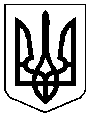 БІБРСЬКА МІСЬКА РАДАБІБРСЬКИЙ ОПОРНИЙ ЛІЦЕЙ ІМЕНІ УЛЯНИ КРАВЧЕНКОБІБРСЬКОЇ МІСЬКОЇ РАДИЛЬВІВСЬКОГО РАЙОНУ ЛЬВІВСЬКОЇ ОБЛАСТІвул.Уляни Кравченко, 2, м. Бібрка,   81220,  е-mail: bibrkazsh@gmail.comКод ЄДРПОУ: 22368947____________________________________________________________________________________________________________________НАКАЗ № 01-07/74від 10.06.2022Про підсумки комплексного самооцінюванняЗО у 2021-2022 н.р.З метою оптимізації роботи закладу освіти, підвищення  якості освітніх та управлінських процесів у ліцеї та філіях та напрацювання рекомендацій щодо вдосконалення  діяльності  закладу освіти  проведено щорічне комплексне самооцінювання,  дослідження, вивчення і освітніх та управлінських процесів у якому взяли участь учителі, батьки та учні 8-11-х класів. Для забезпечення анонімності анкетування та точності обробки результатів створено Google–форми для опитування учасників освітнього процесу, проаналізовано і узагальнено результати анкетування відповідно до 4-х напрямків системи забезпечення якості освіти: освітнього середовища, педагогічної діяльності, оцінювання результатів навчання учнів та управлінських процесів. Для проведення ефективного й об'єктивного самооцінювання  у 2021-2022 н.р. до даної діяльності було залучено всіх учасників освітнього процесу. Оцінювання діяльності закладу було публічним. У ЗО видано  наказ від 23.11.2021 № 1-175 «Про створення робочих груп та проведення комплексного самооцінювання за чотирма напрямками у 2021-2022 н.р.»,  затверджено  склад робочих груп по кожному напряму, проведено  самооцінювання (зафіксовано результати, проведено аналіз та напрацьовано рекомендації), обговорено результати на засіданні педагогічної ради № 8, від 10.06.2022. Адміністрація ЗО ухвалила управлінські рішення з метою врахування результатів самооцінювання у Стратегії розвитку закладу освіти та річному плані роботи ЗО.В процесі роботи адміністрація ліцею відповідно до наказу №1-175 від 23.11.2021 здійснювала координацію  результативного запровадження внутрішньої системи забезпечення якості; проводились навчання з членами робочих груп щодо визначення і аналізу відповідного компоненту системи забезпечення якості; узагальнено результати самооцінювання та визначено рівень освітньої діяльності закладу освіти; підготувлено висновки і визначено шляхи вдосконалення освітньої діяльності. Члени робочої групи  використовували такі методи збору інформації як вивчення документації, спостереження за проведенням навчальних занять, за освітнім середовищем, опитування та анкетування всіх учасників освітнього процесу; підготували перелік запитань для проведення анкетування серед педагогічних працівників, батьків та учнів, яким виповнилося 14 років, за напрямами відповідно до критеріїв оцінювання освітніх та управлінських процесів закладу та внутрішньої системи забезпечення якості освіти; підготували звіт до 10.06.2022 року за результатами самооцінювання з пропозиціями про удосконалення освітньої діяльності. На педагогічній раді 10.06.2022 педагогічні працівники  заслухали звіт про результати самооцінювання. За результатами аналізу опитування учасників освітнього процесу, вивчення документації, вивчення форм спостережень за навчальними заняттями, самоаналізів навчальних занять, здійснених педагогами та обговоренння на педагогічній раді адміністрацією ЗО створена узагальнена таблиця самооцінювання освітніх і управлінських процесів Бібрського опорного ліцею ім. Уляни Кравченко та внутрішньої системи забезпечення якості освіти у 2021-2022 н.р. (Додаток 1). На підставі ухвали Педагогічної ради (протокол № 8 від 10.06.2022)НАКАЗУЮ: 1. Заступникам керівника ліцею Тимчишин (Шпак) О.С, Чабан В.М., Ковальчук М.Р., завідувачам філій Юзві В.І., Саловській О.І.:1.1. Протягом 2022-2023 н.р. працювати над заходами щодо розбудови внутрішньої системи забезпечення якості освіти, здійснення самооцінювання освітніх та управлінських процесів;1.2. Вносити корективи до Стратегії розвитку закладу та річного плану роботи 2022-2023 н.р. відповідно до актуальних проблем та результатів проведеного само оцінювання;1.3. Організувати освітній процес на основі конструктивної співпраці ЗО з міською громадою, політики академічної доброчесності та людиноцентризму.1.4. Зорієнтувати роботу педагогічних працівників під час навчальних занять на використанні компетентнісного підходу у викладанні предметів,  реалізації наскрізних ліній, на виховних цінностях та принципах педагогіки партнерства;1.5. Сприяти проходженню підвищення кваліфікації для педагогічних працівників зокрема щодо протидії та попередження булінгу в закладі; надання домедичної допомоги; роботи вчителів з дітьми з особливими освітніми потребами та вікові особливості учнів.1.6.  При складанні розкладу уроків враховувати санітарно-гігієнічні норми;1.7. Розробити та обговорити з працівниками алгоритм дій у разі нещасного випадку;1.8. Проводити навчання та інструктажі з охорони праці, безпеки життєдіяльності, пожежної безпеки, правил поведінки в умовах надзвичайних ситуацій та правового режиму війського часу.1.9. Створювати умови для добровільної сертифікації педагогічних працівників та інноваційної освітньої діяльності.1.10. Активізувати діяльність педагогів щодо залучення учнів до науково дослідницької роботи;1.11. Започаткувати роботу постійно діючого семінару з формувального та компетентнісного підходу в освітньому процесі.1.12. Спланувати інформаційно-просвітницькі заходи для формування негативного ставлення до корупції учасників освітнього процесу.1.13. Провести пролонгований семінар-практикум для педагогів, психологів, соціальних педагогів, асистентів вчителів «Новітні методи навчання та практики в області інклюзії».1.14. Удосконалити процедуру застосування внутрішнього моніторингу та використання його результатів для забезпечення якості освіти.2. Заступнику керівника з г/р  Ануфрієвій О.В., завідувачам філій Юзві В.І., Саловській О.І., в.о. завідувача філій Саловській В.О., Пліхівській К.М.:2.1. Продовжувати системну роботу щодо формування відпочинкового, інклюзивного та розвивального, мотивуючого середовища ЗО2.2. Контролювати дотримання санітарних вимог щодо облаштування та утримання приміщень ліцею  (належний повітряно-температурний режим в начальному приміщенні, чистота в навчальних кабінетах, спортивній залі, їдальні, належне утримання туалетних кімнат), 2.3. Забезпечувати в санітарних кімнатах постійну наявність засобів гігієни (туалетний папір, мило).2.4. З метою створення безпечних і нешкідливих умов навчання та праці і створення нового сучасного освітнього простору здійснити косметичні ремонти приміщень протягом літнього періоду;2.5. Здійснити роботи:- по благоустрою території ЗО та філій;- оновлення меблів;- облаштуванню «зеленого класу» та відпочинкового простору ЗО;- встановлення огорожі на території ліцею, пандусу на головному вході;- покращення покриття подвір’я в навчальних кабінетах.2.6. Підготувати пропозиції до засновника щодо покращення матеріально-технічної бази ЗО та оснащення захисної споруди в умовах правового режиму військового часу.3. Педагогічним працівникам:3.1. Неухильно дотримуватися правил внутрішнього розпорядку, академічної доброчесності, норм педагогічної етики та християнської моралі,  поваги до гідності й прав здобувачів освіти;3.2.Застосовувати в освітньому процесі підходи адаптації та інтеграції здобувачів освіти.3.3. Брати участь у розробці документів, які визначають Стратегію розвитку закладу освіти, регламентують роботу ліцею;3.4. Активно використовувати протягом уроків технічне, лабораторне обладнання та наочність;3.5. Систематично інформувати учнів та їхніх батьків про критерії оцінювання навчальних досягнень здобувачів освіти; оприлюднювати критерії оцінювання навчальних досягнень учнів шляхом розміщення на інформаційних стендах в класних кабінетах;3.6. Оцінювати діяльність учнів з обґрунтуванням виставлених оцінок та ознайомлювати з ними здобувачів освіти, батьків, аналіз допущених помилок, визначення шляхів покращення результатів навчання; заохочення для подальшого навчання; не допускати випадків виставлення оцінок без коментарів.3.7.Застосовувати інформаційно-комунікаційні технології (онлайн-сервіси та платформи, мобільні додатки для створення опитувань, тестів, інтерактивних вправ тощо), що активізують пізнавальний інтерес здобувачів освіти.3.8. Використовувати формувальне оцінювання для учнів 5-11 класів з метою відстеження та аналізу особистісного поступу учнів.3.9. Брати участь в дослідницько-експериментальній роботі.3.10. Оприлюднювати публікації, методичні розробки, матеріали до навчальних занять на освітніх онлайн-платформах.3.11. Пройти курс «Оцінювання без знецінювання» на платформі онлайн освіти ed-era.com (онлайн-курс для вчителів про сучасні практики оцінювання).3.12.Інформувати батьків та здобувачів освіти про критерії оцінювання навчальних досягнень здобувачів освіти.3.13. Сприяти формуванню в учнів відповідального ставлення до навчання.4. Головам МО спрямувати роботу на застосування медпрацівниками інструментів формувального оцінювання, впровадження в освітній процес кращого педагогічного досвіду та інновацій, використання особистісно-орієнтованого підходу до роботи зі здобувачами освіти, відстеження їх особистісного поступу та передбачити виконання усіх заходів в річному плані ЗО.5. Класним керівникам 1-11 класів:5.1. Продовжити роботу з попередження булінгу та інших форм насилля, створення  безпечного освітнього простору на основі християнських принципів моралі, формування позитивного мікроклімату та толерантної міжособистісної взаємодії  в освітній діяльності.5.2. Долучати здобувачів освіти до створення «Правил поведінки здобувачів освіти»;5.3. Ознайомити учнів з планом заходів із запобігання та протидії булінгу на 2022-2023 н.р.5.4. Активізувати співпрацю та комунікацію з батьками здобувачів освіти з питань організації освітнього процесу та забезпечення постійного зворотнього зв’язку.5.5.Запрошувати на батьківські збори вчителів-предметників для ознайомлення специфіки викладання предмета та критеріїв його оцінювання.5.6. Приділяти більшу увагу формуванню громадянських компетентностей, проводити заходи для згуртування класних колективів;5.7. Формувати під час освітнього процесу культуру здорового харчування;5.8. Проводити роботу щодо інформування здобувачів освіти про можливість звернень до керівництва закладу.6. Завідувачам навчальними кабінетами оновити правила поведінки в кабінетах під час навчальних занять та куточки безпеки життєдіяльності.7.  Вчителям інформатики встановити на комп'ютерах у кабінетах інформатики програми-фільтри, що унеможливлюють доступ до сайтів небажаного змісту.8. Практичному психологу  Яценко Б.Є. та соціальному педагогу Курись Т.З.:8.1. Здійснювати належну системну роботи з адаптації та інтеграції учнів і педагогів до освітнього процесу;8.2. Систематично проводити роботу з виявлення, реагування та запобігання булінгу, іншому насильству шляхом діагностування, індивідуальної роботи, проведення тренінгових занять;8.3. Продовжувати профілактично-просвітницьку, корекційно-розвивальну роботу з учасниками освітнього процесу;8.4. Провести психолого-педагогічний семінар на тему «Вплив стилю педагогічного керівництва на формування сприятливого психологічного клімату в класному колективі та розвиток ефективних, комунікативних компетентностей педагога».9. Медичній сестрі Лезін А.М.:9.1. Контролювати належний повітряно-температурний режим та дезінфекцію в кабінетах, спортивній залі, їдальні, туалетних кімнатах;9.2. Здійснювати щоденний контроль за відвідуванням ЗО здобувачами освіти, з метою відслідковування захворювань та стану епідеміологічної ситуації в ліцеї.10. Бібліотекарю  Кінаш В.В.:10.1. Здійснювати пошук проєктів та взяти в них участь з метою залучення коштів для осучаснення бібліотеки та створення нового освітнього простору;10.2. Працювати над створенням у бібліотеці нового освітнього простору у стилі інформаційно-ресурсного центру;10.3. Спланувати проведення бібліотечних уроків, спрямованих на формування соціальної та культурної компетентностей учнів.10.4. Розпочати роботу над створеннями бази даних електронних книг;11. Відповідальному за харчування урізноманітнити асортимент страв примірного двотижневого меню за рецептурним збірником Є.Клопотенка та організацію харчування відповідно до вимог НАССР.12. Педагогу-організатору  Михаліні Б.А. розробити інформаційний стенд "Стоп булінг"  та розмістити його у вестибюлі ЗО.13.Відповідальному за ведення сайту Боднар Г.Я. розмістити даний наказ на веб-сайті опорного ліцею у вкладці «Самооцінювання у закладі освіти».14. Контроль за виконанням даного наказу залишаю за собою.Керівник ліцею                                             Галина ГАВІНСЬКАЗ наказом ознайомлені: Тимчишин (Шпак) О.С.                                          Ковальчук М.Р.                                          Чабан В.М.                                          Ануфрієва О.В.                                          Саловська О.І.                                          Юзва В.І.                                          Саловська В.О.                                          Пліхівська К.М.                                          Яценко Б.Є.                                          Курись Т.З.                                          Лезін А.М.                                          Кінаш В.В.                                          Михаліна Б.А. Додаток 1до наказу від 10.06.2022 01-07/74Бібрського опорного ліцеюім. Уляни КравченкоУзагальнена таблиця самооцінюванняосвітніх і управлінських процесів Бібрського опорного ліцею ім. Уляни Кравченко та внутрішньої системи забезпечення якості освіти у 2021-2022 н.р.Кількісне оцінювання за напрямами освітньої діяльності   Критерії оцінюванняІндикатори оцінюванняРезультати спостережень, вивчень та опитуваньРезультати спостережень, вивчень та опитувань1233Напрям оцінювання 1. Освітнє середовище закладу освітиНапрям оцінювання 1. Освітнє середовище закладу освітиНапрям оцінювання 1. Освітнє середовище закладу освітиВимога 1.1. Забезпечення комфортних і безпечних умов навчання та праціВимога 1.1. Забезпечення комфортних і безпечних умов навчання та праціВимога 1.1. Забезпечення комфортних і безпечних умов навчання та праці1.1.1. Приміщення і територія закладу освіти є безпечними та комфортними для навчання та праці1.1.1.1. Облаштування території закладу та розташуванняприміщень є безпечними      В основному територія ліцею та приміщення чисті та охайні. На території відсутні колючі дерева, кущі, гриби та рослини з отруйними властивостями. Облаштовано спортивні майданчики з твердим покриттям. Здійснюється щоденне прибирання території та догляд. Територія ліцею  прибрана, не огороджена. Вивіз сміття здійснюється регулярно.        Огляд території здійснюється щоденно заступником директора з господарчої роботи. По периметру приміщення ліцею обладнано відеонаглядом, що дає додаткові можливості для спостереження за безпекою прилеглої території. Територія, прилегла до закладу, освітлюється у вечірній та нічний час. Проте освітленням не охоплено  задній двір ліцею.      Територія ліцею недоступна для несанкціонованого заїзду транспорту. Проте суцільна огорожа навколо закладу відсутня, є прохідні ділянки. За допуском до приміщення ліцею спостерігають  техпрацівник ліцею , чергові вчителі на перервах, черговий адміністратор.  Проте система допуску до приміщення ліцею не може забезпечити  максимальну ефективність через особливості розташування ліцею, велику частину неогородженої території, прохідні ділянки.           ПП   Кількість учнів закладу не перевищує його проєктну потужність та складає 805 учнів при ліцензованому обсязі 1190 осіб. Заклад повністю забезпечує надання освітніх послуг здобувачам освіти своєї території обслуговування. Освітній процес  здійснюється в одну зміну.   Навчальні кабінети, початкові  класи непрохідні. Початкові класи  частково відділені від навчальних приміщень базової та старшої школи, два навчальні кабінети розміщені на 2-ому поверсі.    За результатами опитування 61,8% учнів та 52.8% батьків переважно задоволені  облаштуванням території ліцею, 52,5% батьків – дизайном приміщень закладу.1.1.1.2. У закладі освіти забезпечується комфортний повітряно-тепловий режим, належне освітлення, прибирання приміщень, облаштування та утримання туалетів, дотримання питного режиму  замінено на енергозбережувальні лампи. Приміщення прибрані. Чистотою навчальних кабінетів на переважно задоволені 58,8% учнів, їх облаштуванням на відмінно  48.2% батьків.  В основному  туалети облаштовані відповідно до санітарно-гігієнічних умов, частково  кабінки з дверцятами, замикаються зсередини; приміщення туалетів утримуються у належному стані, проте лише 20,6% учнів задоволені їх чистотою, 40,8% батьків – їх облаштуванням. Разом з тим, на основі спостережень за дотриманням правил поведінки у ліцеї, можна стверджувати, що не всі учні пов’язують чистоту у туалетах з дотриманням культури їх відвідування та бережливим  ставленням до шкільного майна.     Питний режим у закладі забезпечено одним із дозволених способів ( питна вода у їдальні) та індивідуально ( власні пляшки з водою). Відмова від інших способів (питний фонтанчик та кулери) зумовлена протиепідемічними заходами та екологічністю (велика кількість використаних пластикових стаканчиків).Д1.1.1.3. У закладі освіти забезпечується раціональне використання приміщень і комплектування класів (з урахуванням чисельності здобувачів освіти, їх особливих освітніх потреб, площі приміщень)        Приміщення ліцею використовується раціонально. У закладі переглянуто функціональне призначення та облаштовано додаткові кабінети (2 кабінети інформатики, 1 мультимедійний кабінет, 1 коворкінговий клас,1 ресурсна кімната, клас безпеки, «Захисту України»); використано усі ресурси приміщень (гімнастичний зал для початкових класів),  актова зала, музейна кімната.    Середня наповнюваність класів по ліцею складає 25 учнів . Комплектування класів відбувається з урахуванням чисельності здобувачів освіти та площі навчальних приміщень, кількості навчальних кабінетів. Д1.1.1.4.  У закладі освіти є робочі(персональні робочі) місця для педагогічних працівників та облаштовані місця відпочинку для учасників освітнього процесу      Педагогічні працівники забезпечені робочими місцями у навчальних кабінетах, в учительській, де облаштовано і місце для відпочинку педагогів. Проте архітектурно та у зв’язку із повним використанням ресурсу вільних приміщень, окремих, поза навчальним кабінетом персональних робочих місць для педагогів, не передбачено.         Місцями відпочинку для учасників освітнього процесу слугують просторе приміщення вестибюлю з лавами, коридори , їдальня. Осередок гри обладнано в перехідному коридорі початкових класів. На території ліцею є зелені рекреаційні зони для прогулянок та волейбольний та футбольний майданчики зі штучним покриттям, стадіон. Є потреба в облаштуванні сучасних осередків та локацій для групових, індивідуальних, дозвіллєвих занять.ПП1.1.2. Заклад освіти забезпечений навчальними та іншими приміщеннями з відповідним обладнанням, що необхідні дляреалізації освітньої програми1.1.2.1. У закладі освіти є приміщення, необхідні для реалізації освітньої програми та забезпечення освітнього процесу      У закладі функціонує 17 навчальні кабінети та 33 класи. Заклад освіти забезпечений  навчальними кабінетами і приміщеннями, необхідними для реалізації освітньої програми.Д1.1.2. Заклад освіти забезпечений навчальними та іншими приміщеннями з відповідним обладнанням, що необхідні дляреалізації освітньої програми1.1.2.2. Частка навчальних кабінетів початкових класів, фізики, хімії, біології, інформатики, майстерень/кабінетів трудового навчання(обслуговуючої праці), спортивної та актової зал, інших кабінетів, які обладнані засобами навчання відповідно до вимог законодавства та освітньої програми            Відповідно до вимог законодавства усім необхідним для реалізації освітньої програми та здійснення якісного освітнього процесу у ліцеї  забезпечено усі 12 кабінетів початкових класів. Зокрема, в усіх класах НУШ нові парти, є шафи з відкритими полицями, оновлена дидактика, створено осередки відповідно до Методичних рекомендацій щодо організації освітнього простору НУШ ( наказ МОН України від 23.03.2018 р. № 283). В усіх класах НУШ є доступ до мережі Інтернет, копіювальна техніка, мультимедійне обладнання ( проєктор + ноутбук, проєктор + телевізор, одна мультимедійна дошка)       Створена ресурсна кімната для дітей з ООП з метою проведення корекційно-розвиткових занять.   Серед навчальних кабінетів базових та старших класів  повністю обладнані новими  сучасними засобами навчання кабінети хімії, фізики (STEAM-лабораторія), біології. Усі кабінети мають доступ до мережі Інтернет та презентаційне обладнання. Потребує зміцнення матеріально-технічна база  кабінетів   інформатики (2), предмету «Захисту України», історії, географії, української мови, математикиД1.1.3. Здобувачі освіти та працівники закладу освіти обізнані з вимогами охорони праці, безпеки життєдіяльності, пожежної безпеки, правилами поведінки в умовах надзвичайних ситуацій і дотримуються їх1.1.3.1. У закладі освіти проводяться навчання/інструктажі з охорони праці, безпеки життєдіяльності, пожежної безпеки, правил поведінки вумовах надзвичайних ситуацій     44,9% опитаних учнів поінформовані щодо вимог охорони праці, правил безпеки життєдіяльності тощо на уроках, бесідах, із залученням спеціальних служб, 47.8% вчителі, що інформують, 5.2% стверджують, що інформування відбувається в поодиноких випадках, 2.1% не інформують взагалі52.6% опитаних педагогів задоволені чи 47.4% переважно задоволені освітнім середовищем та умовами праці у ліцеї. 90,8% опитаних педагогів стверджують, що в закладі освіти проводяться інструктажі та навчання з охорони праці, безпеки життєдіяльності, пожежної безпеки, правил поведінки в надзвичайних ситуаціях.      У 2021-2022 н.р. поновлено інструкції з охорони праці та посадові інструкції, перевірено знання педпрацівників з охорони праці та здійснено огляд кабінетів на дотримання вимог безпеки життєдіяльності, надані рекомендації.  Д1.1.3. Здобувачі освіти та працівники закладу освіти обізнані з вимогами охорони праці, безпеки життєдіяльності, пожежної безпеки, правилами поведінки в умовах надзвичайних ситуацій і дотримуються їх1.1.3.2. Учасники освітнього процесу дотримуються вимог щодо охорони праці, безпеки життєдіяльності, пожежної безпеки, правил поведінкиУчасники освітнього процесу, в основному, дотримуються вимог щодо охорони праці, безпеки життєдіяльності пожежної безпеки, правил поведінки. Регулярно відбуваються навчання з відпрацювання практичних навичок безпеки життєдіяльності здобувачів освіти та педпрацівників із залученням відповідних служб та громадських організацій. У жовтні проведено об’єктові тренування учасників освітнього процесу ( на випадок пожежі чи іншої надзвичайної ситуації у ЗО).Д1.1.4. Працівники обізнані з правилами поведінки в разі нещасного випадку зі здобувачами освіти та працівниками закладу освіти чи раптового погіршення їх стану здоров’я і вживають необхідних заходів у таких ситуаціях1.1.4.1. У закладі освіти проводяться навчання/інструктажі педагогічних працівників з питань надання домедичної допомоги, реагування на випадки травмування або погіршення самопочуття здобувачів освіти та працівників під час освітнього процесуУ ліцеї функціонують гуртки «Вокальний» , «Веселі перерви», «Клуб шляхетних бібрчанок», «Образотворчого мистецтва»,  «Сценічне мистецтво», «Художня обробка деревини», «Основи інформаційного адміністрування», «Основи медіаграмотності», «Фінансова грамотність», «Математичний», спортивні секції: «Волейбольна» , «Футбольна».Д1.1.4.2. У разі нещасного випадку педагогічні працівники та керівництво закладу діють у встановленому законодавством порядку     Керівництво та педагоги у разі нещасного випадку діють у встановленому законодавством порядку. Класні керівники регулярно проводять бесіди з безпеки життєдіяльності та попередження травматизму, про що свідчать записи у журналах. У закладі розроблено алгоритм дій у разі нещасного випадку, з яким педагоги ознайомлені та дотримуються.Д1.1.5. У закладі освіти створюються умови для харчування здобувачів освіти і працівників1.1.5.1. Організація харчування у закладі освіти сприяє формуванню культури здорового харчування у здобувачів освіти       Ліцей сприяє формуванню культури здорового харчування. Покращення харчування відбувається шляхом дотримання примірного щотижневого меню, введення у меню нових страв та напоїв. У ліцеї створена та працює група контролю за харчуванням. Підприємець та кухарі пройшли навчання НАССР та приєднались до угоди…., яка допомагає контролювати якість продуктів.. З 01.01.2021р. харчування здійснюється за нормами, визначеними новим Санітарним регламентом. З меню вилучені заборонені страви та продукти. Адміністрацією здійснено контроль за їх дотриманням. Рекомендації стосуються, в основному, асортименту буфету у частині зменшення вмісту цукру у асортименті солодощів. Разом з тим, за спостереженнями процесу харчування, можна стверджувати , що зміна підходів до харчування (зменшення вмісту цукру, солі у стравах, приготування продуктів щадним способом та ін.) не завжди сприймаються учнями як позитивні через загальну несформованість культури здорового харчування чи індивідуальні специфічні смаки , тому можна спостерігати відмову від деяких страв та напоїв. Перед закладом стоїть питання співпраці з батьками та учнями у формуванні звичок та уподобань здорового харчування.. Д1.1.5.2. Частка учасників освітнього процесу, які задоволені умовами харчування   Найбільший контингент учнів, які харчуються у шкільній їдальні та отримують гаряче харчування, - це учні 1-4 класів. Проте опитування стосувалось учнів 5-11 класів, з яких 7 % не харчуються у шкільній їдальні. Серед опитаних учнів, які харчуються у їдальні, 40.4% вважають їжу шкільної їдальні переважно смачною та корисною.       56,7 % батьків переважно задоволені організацією харчування у школі. Незадоволення організацією харчування решти батьків стосується в основному асортименту буфету (5,8% опитаних). Упродовж року асортимент буфету неодноразово переглядався, у тому числі групою громадського контролю, у буфеті не продають заборонені продукти, є власна випічка. З огляду на карантинні обмеження та заборону відвідувати школу, батьки не мали змоги побачити зміни у буфеті, тому можна зробити припущення, що інформація про асортимент буфету та уведені зміни у батьків недостатня чи застаріла, недостовірна.Д1.1.6. У закладі освіти створюються умови для безпечного використання мережі Інтернет, в учасників освітнього процесу формуються навички безпечної поведінки в Інтернеті1.1.6.1. У закладі освіти застосовуються технічні засоби та інші інструменти контролю за безпечним користуванням мережею Інтернет     Усі навчальні кабінети у закладі мають доступ до мережі Інтернет. Розроблено та, в основному, виконано план покриття мережею  усього приміщення ліцею з використанням роутерів , наданих   ліцею з державної субвенції. З метою безпечного використання мережі Інтернет у закладі використовують пароль доступу на стаціонарних комп’ютерах у кабінетах інформатики, та пароль доступу до WI-FI, який змінюється щомісяця.  Адміністраторами платформи застосовані усі  інструменти захисту. Проте спеціальних фільтрів для диференціації корисних та шкідливих сайтів на стаціонарних комп’ютерах не встановлено.Д1.1.6.2. Учасники освітнього процесу поінформовані закладом освіти щодо безпечного використання мережі Інтернет  75% опитаних батьків підтвердили, що у закладі проводяться заходи з інформування щодо безпечного використання мережі Інтернет стверджують, що такі заходи не проводились, але вони дотримуються загальноприйнятих правил кібербезпеки.       Серед заходів щодо безпечного використання мережі Інтернет, окрім тематичних уроків з інформатики у 1-11 класах, бесід та інструктажів, з учнями початкових класів проведено тематичні заходи дистанційно «Безпека в Інтернеті». Класні керівники провели тематичні батьківські збори, індивідуальну роботу з батьками щодо пильності та контролю за участю підлітків у небезпечних групах у соцмережах, а також проведено індивідуальну роботу з учнями з групи ризику з цього питання, відреаговано на звернення учениці щодо некоректної поведінки однокласників у соцмережах. На сайті ліцею розміщені відповідні інформаційні матеріали. Загалом 88% батьків стверджують, що робота з ними щодо безпечної поведінки в Інтернеті та попередження кібербулінгу у закладі проводиться.Д1.1.7. У закладі освіти застосовуються підходи для адаптації та інтеграції здобувачів освіти до освітнього процесу, професійної адаптації працівників1.1.7.1. У закладі освіти налагоджено систему роботи з адаптації та інтеграції здобувачів освіти до освітнього процесу        67,4% опитаних батьків стверджують, що їх діти ніколи не мали проблем з адаптацією у закладі, 28,7% - що лише іноді. 42.9% учнів, за твердженням батьків, здебільшого охоче йдуть до школи, 14,9% - не виявляють особливих негативних емоцій ,здебільшого неохоче 11.7%, у піднесеному і з радістю 28,7%      У закладі систематично проходить вивчення та узагальнення процесів адаптації учнів 1-их та 5-их класів, за результатами якого проводиться педагогічний консиліум та планується індивідуальна робота з учнями, які мають проблеми з адаптацією. В усіх класах психологічна служба проводить соціометрію, діагностику на основі проєктивних методик, анкетування щодо оцінювання рівня мотивації. На основі отриманої інформації плануються та проводяться профілактичні бесіди, виховні години.В1.1.7. У закладі освіти застосовуються підходи для адаптації та інтеграції здобувачів освіти до освітнього процесу, професійної адаптації працівників1.1.7.2. Заклад освіти сприяє адаптації педагогічних працівників до професійної діяльності97% опитаних педагогів зазначили, що у закладі застосовуються заходи, що допомагають адаптуватись до змін умов праці. У ліцеї вироблена система з адаптації педагогічних працівників до нових вимог, умов  їх фахової діяльності в умовах реформування освіти та зміни законодавства. Зокрема, молодим педагогам призначаються наставники. Значна увага була надана адаптації педагогів до роботи в умовах НУШ: у ліцеї були проведені тренінги, майстер-класи, здійснювався індивідуальний супровід окремих педагогів; процес адаптації коригувався у ході формувального оцінювання роботи педагога за правилами НУШ. Цьогоріч адаптаційний період у формуванні пілотної команди НУШ 5-их класів також супроводжувався керівництвом, налагоджене конструктивне спілкування, інформування  та зворотній зв’язок.    Зміна умов праці, нових фахових вимог супроводжується у ліцеї попередньою широкою прозорою інформаційною кампанією ( Facebook сторінці, сайті ліцею), передбачає громадське обговорення та проведення групових консультацій, співбесід, детального роз’яснення на нарадах. Адміністрація регулярно організовує отримання оперативного зворотнього зв’язку через онлайн-опитування ( Google-форми) та гнучко реагує на запит педагогів.  ВВимога 1.2. Створення освітнього середовища, вільного від будь-яких форм насильства та дискримінаціїВимога 1.2. Створення освітнього середовища, вільного від будь-яких форм насильства та дискримінаціїВимога 1.2. Створення освітнього середовища, вільного від будь-яких форм насильства та дискримінаціїВимога 1.2. Створення освітнього середовища, вільного від будь-яких форм насильства та дискримінації1.2.1. Заклад освіти планує та реалізує діяльність щодо запобігання будь-яким проявам дискримінації, булінгу в закладі1.2.1.1. У закладі освіти розроблено план заходів із запобігання та протидії булінгу     У ліцеї розроблено, затверджено  та оприлюднено на сайті План заходів із запобігання та протидії булінгу. Виконання плану проаналізовано. План реалізовано з урахуванням коректив, пов’язаних із карантинними обмеженнями.В1.2.1. Заклад освіти планує та реалізує діяльність щодо запобігання будь-яким проявам дискримінації, булінгу в закладі1.2.1.2. У закладі освіти реалізуються заходи із запобігання проявам дискримінації      Педагоги запобігають проявам дискримінації у ліцеї шляхом профілактичної роботи, яка є наскрізною у виховному процесі та полягає у проведенні бесід з учнями та батьками, попередження випадків дискримінації, виховних заходів, роз’ясненні тощо. Те, що у закладі проводиться робота з батьками щодо попередження дискримінації іноді 90%, зниження рівня насилля 90%, підтверджує 86% опитаних батьків.  Проте широке інформування та масові заходи із формування громадської думки та ставлень до проявів булінгу у системі виховної роботи є недостатніми. Також у ході опитування та спостережень за освітнім процесом виявлено неправильне розуміння значною частиною учнів поняття «булінг» та наслідків за його вчинення.Д1.2.1. Заклад освіти планує та реалізує діяльність щодо запобігання будь-яким проявам дискримінації, булінгу в закладі1.2.1.3. Частка здобувачів освіти і педагогічних працівників, які вважають освітнє середовище безпечним і психологічно комфортним    44,9% так, мені безпечно,48.5 % здебільшого, так питаних учнів почуваються у ліцеї. Ніколи не відчували проявів булінгу 71,3% опитаних, 20% зустрічались з поодинокими випадками кепкування та агресії. Серед решти опитаних 4,4% досить часто відчувають цькування,  2,2% опитаних (1.5% учнів) вказали на постійне цькування та небажання ходити до ліцею. 34,5% опитаних, які ставали свідками агресії чи цькування, нікуди не звертались, 52.6% - звертались до класного керівника. 80,3% опитаних педагогів вважають психологічний клімат у ліцеї , в цілому, сприятливим.  Д1.2.1.4. Керівництво та педагогічні працівники закладу освіти проходять навчання, ознайомлюються з нормативноправовими документами щодо виявлення ознак булінгу, іншого насильства та запобігання йому     Педагогічний колектив ознайомлений з нормативно-правовими документами та порядком дій у разі виявлення фактів булінгу, який оприлюднено на сайті ліцею.Д1.2.1.5. Заклад освіти співпрацює з представниками правоохоронних органів, іншими фахівцями з запитань запобігання та протидії булінгу    У закладі налагоджена тісна співпраця з представниками поліції, ювенальної превенції., служби у справах дітей, які систематично залучаються до проведення превентивної роботи.  В1.2.2. Правила поведінки учасників освітнього процесу в закладі освіти забезпечують дотримання етичних норм, повагу до гідності, прав і свободлюдини1.2.2.1. У закладі освіти оприлюднені правила поведінки, спрямовані на формування позитивної мотивації у поведінці учасників освітнього процесу та реалізацію підходу, заснованогона правах людини    У закладі у результаті громадського обговорення прийнято статут співпраці усіх учасників освітнього процесу.  Статут ліцеї, зокрема, визначають правила поведінки усіх учасників освітнього процесу. Документи  оприлюднено на сайті ліцею. Окремо правила для учнів розміщено на інформаційному стенді. Під час зарахування до ліцею учнів їх батьки ознайомлюються із  Статутом та приймають правила поведінки.  В1.2.2. Правила поведінки учасників освітнього процесу в закладі освіти забезпечують дотримання етичних норм, повагу до гідності, прав і свободлюдини1.2.2.2. Частка учасників освітнього процесу, ознайомлених із правилами поведінки у закладі освіти       73,5% опитаних учнів погоджуються з тим, що правила у школі розроблені, оприлюднені та вони їх дотримуються; ще 14,7% стверджують, що правила знають, проте їх не дотримуються; 6,6% - не знають про оприлюднені правила, проте дотримуються загальноприйнятих правил, 5.1% мені нічого про це невідомо,      80,3% педагогів знають правила, розроблені для усіх учасників освітнього процесу, в цілому так, але співпраця переважно, є ситуативною 17.1% переконані, що не всі їх  дотримуютьсяВ1.2.2.3. Учасники освітнього процесу дотримуються прийнятих у закладі освіти правил поведінки  Переважна більшість учасників освітнього процесу дотримуються прийнятих у закладі правил поведінки.Д1.2.3. Керівник та заступники керівника (далі – керівництво) закладу освіти, педагогічні працівники протидіють булінгу, іншому насильству, дотримуються порядку реагування на їх прояви  1.2.3.1. З метою запобігання різним проявам насильства (у закладі освіти та/або вдома) здійснюється аналіз причин відсутності здобувачів освіти на заняттях та вживаються відповідні заходи      У закладі систематично здійснюється аналіз причини відсутності учнів: щоденно у журналі обліку відвідування, щомісячно на нараді класних керівників, двічі на рік у наказах. Встановлено, що пропуски уроків відбуваються через хворобу та за заявами батьків. Пропусків без поважних причин не встановлено. Педагоги ознайомлені з порядком реагування на відсутність учня на уроках та діють за  затвердженим алгоритмом у разі відсутності учня .  В1.2.3. Керівник та заступники керівника (далі – керівництво) закладу освіти, педагогічні працівники протидіють булінгу, іншому насильству, дотримуються порядку реагування на їх прояви  1.2.3.2. Заклад освіти реагує на звернення про випадки булінгу        66,3% опитаних батьків не звертались до закладу з приводу випадків булінгу. Серед батьків, які звертались до закладу щодо окремих  випадків цькування чи агресії, стверджують, що ситуація була вирішена вчасно та 16.3% конструктивно, 6,8% - формально.   В1.2.3. Керівник та заступники керівника (далі – керівництво) закладу освіти, педагогічні працівники протидіють булінгу, іншому насильству, дотримуються порядку реагування на їх прояви  1.2.3.3. Психологічна служба (практичний психолог, соціальний педагог) закладу освіти здійснює системну роботу з виявлення, реагування та запобігання булінгу, іншому насильству (діагностування, індивідуальна робота, тренінгові заняття)     Психологічна служба здійснює систематичну роботу з  запобігання булінгу, а саме: планує  та проводить тренінги, індивідуальну роботу з учнями за згоди батьків, виявляє учнів, які можуть потрапити у групу ризику та індивідуально з ними працює.    Психологічна служба оперативно реагує на випадки прояву агресії, насильства тощо. Налагоджена тісна співпраця з адміністрацією, класними керівниками. Працівники психологічної служби регулярно залучаються до вирішення конфліктних ситуації, одразу надають психологічну допомогу учням- учасникам конфлікту на запит батьків чи ініціюють перед батьками таку роботу.  Д1.2.3.4. Частка здобувачів освіти (в тому числі із соціальновразливих груп), які в разі потреби отримують у закладі освіти психолого-соціальну підтримкуЧастка здобувачів освіти, які перебувають в складних життєвих обставинах в тому числі і соціально-вразливі діти, які потребують посиленої психолого педагогічної уваги становить 2% (25 учнів) від загальної кількості учнів ліцею.Д1.2.3.5. Заклад освіти у випадку виявлення фактів булінгу та іншого насильства повідомляє органи та служби у справах дітей, правоохоронні органи  Заклад освіти вчасно повідомляє правоохоронні органи та службу у справах дітей про факти булінгу чи іншого насильства.   ВОцінка та рекомендації:Розробити анонімні канали зворотнього зв’язку для повідомлення про випадки цькування учнями ліцею. Залучити до розробки механізму виявлення таких випадків учнівську раду ліцею.Підготувати тренерів з числа педагогів, розробити та провести систему тренінгів щодо попередження булінгу для усіх учасників освітнього процесу.У плані виховної роботи передбачити заходи із широкого інформування про булінг як явище; акції, групові заняття із тренування навичок протидії булінгу тощо. До розробки заходів долучити учнівське самоврядування.Соціально-психологічній службі розробити практичні рекомендації щодо дій педагога у разі виявлення учнем агресії до нього, іншого учня.Педагогічним працівникам та соціально-психологічній службі посилити оперативність у ранньому виявленні конфліктних ситуацій та пильність до проявів чи ознак булінгу; керівництву щомісяця моніторити ситуації, пов’язані з агресією та цькуванням.Оцінка та рекомендації:Розробити анонімні канали зворотнього зв’язку для повідомлення про випадки цькування учнями ліцею. Залучити до розробки механізму виявлення таких випадків учнівську раду ліцею.Підготувати тренерів з числа педагогів, розробити та провести систему тренінгів щодо попередження булінгу для усіх учасників освітнього процесу.У плані виховної роботи передбачити заходи із широкого інформування про булінг як явище; акції, групові заняття із тренування навичок протидії булінгу тощо. До розробки заходів долучити учнівське самоврядування.Соціально-психологічній службі розробити практичні рекомендації щодо дій педагога у разі виявлення учнем агресії до нього, іншого учня.Педагогічним працівникам та соціально-психологічній службі посилити оперативність у ранньому виявленні конфліктних ситуацій та пильність до проявів чи ознак булінгу; керівництву щомісяця моніторити ситуації, пов’язані з агресією та цькуванням.Оцінка та рекомендації:Розробити анонімні канали зворотнього зв’язку для повідомлення про випадки цькування учнями ліцею. Залучити до розробки механізму виявлення таких випадків учнівську раду ліцею.Підготувати тренерів з числа педагогів, розробити та провести систему тренінгів щодо попередження булінгу для усіх учасників освітнього процесу.У плані виховної роботи передбачити заходи із широкого інформування про булінг як явище; акції, групові заняття із тренування навичок протидії булінгу тощо. До розробки заходів долучити учнівське самоврядування.Соціально-психологічній службі розробити практичні рекомендації щодо дій педагога у разі виявлення учнем агресії до нього, іншого учня.Педагогічним працівникам та соціально-психологічній службі посилити оперативність у ранньому виявленні конфліктних ситуацій та пильність до проявів чи ознак булінгу; керівництву щомісяця моніторити ситуації, пов’язані з агресією та цькуванням.Оцінка та рекомендації:Розробити анонімні канали зворотнього зв’язку для повідомлення про випадки цькування учнями ліцею. Залучити до розробки механізму виявлення таких випадків учнівську раду ліцею.Підготувати тренерів з числа педагогів, розробити та провести систему тренінгів щодо попередження булінгу для усіх учасників освітнього процесу.У плані виховної роботи передбачити заходи із широкого інформування про булінг як явище; акції, групові заняття із тренування навичок протидії булінгу тощо. До розробки заходів долучити учнівське самоврядування.Соціально-психологічній службі розробити практичні рекомендації щодо дій педагога у разі виявлення учнем агресії до нього, іншого учня.Педагогічним працівникам та соціально-психологічній службі посилити оперативність у ранньому виявленні конфліктних ситуацій та пильність до проявів чи ознак булінгу; керівництву щомісяця моніторити ситуації, пов’язані з агресією та цькуванням.Вимога 1.3. Формування інклюзивного, розвивального та мотивуючого до навчання освітнього просторуВимога 1.3. Формування інклюзивного, розвивального та мотивуючого до навчання освітнього просторуВимога 1.3. Формування інклюзивного, розвивального та мотивуючого до навчання освітнього просторуВимога 1.3. Формування інклюзивного, розвивального та мотивуючого до навчання освітнього простору1.3.1. Приміщення та територія закладу освіти облаштовується1.3.1.1.У закладі освіти забезпечується архітектурна доступність території та будівлі  У школі забезпечена архітектурна доступність до будівлі  ( пандус), а також до території для осіб з особливими потребами.Вз урахуванням принципів універсального дизайну та/або розумного пристосування1.3.1.2. У закладі освіти приміщення (туалети, їдальня, облаштування коридорів, навчальних кабінетів тощо) і територія (доріжки, ігрові, спортивні майданчики тощо) адаптовані до використання всіма учасниками освітнього процесу        Облаштування та адаптація приміщення до використання осіб з особливими потребами у закладі не здійснювалось. Проте за потреби навчальні кабінети, їдальня та туалети можуть використовуватись  усіма учасниками освітнього процесу, простір коридорів, туалетних кімнат дозволяють безперешкодно пересуватись І поверхом,  окрім візків, оскільки переміщення між поверхами по маршових сходах на візках  архітектурно адаптувати не вдається.  Через особливості організації освітнього процесу організація навчання інклюзивних класів можливе тільки не першому поверсі   Доріжки, майданчики, стадіон на території  ліцею доступні для використання та безперешкодного пересування усіма учасниками освітнього процесу.  ППз урахуванням принципів універсального дизайну та/або розумного пристосування1.3.1.3. У закладі освіти наявні та використовуються ресурсна кімната, дидактичні засоби для осіб з особливими освітніми потребами (у разі наявності здобувачів з освітим освітніми потребами)          У школі у ІІ семестрі, унаслідок перегляду мети функціонування приміщень, виділено приміщення для ресурсної кімнати, де проводяться корекційно-розвиткові заняття для учнів з особливими освітніми потребами. Кімната облаштована. Наявні та використовуються відповідні до освітніх потреб дидактичні та технічні засоби, спортивний інвентар. Облаштовано сенсорний осередок для початкової школи. Облаштоване місце у спортивній кімнаті для занять лікувальною фізкультурою, для занять використовуються можливості тренажерної кімнати.Д1.3.2. У закладі освіти застосовуються методики та технології роботи з дітьми з особливими освітніми потребами1.3.2.1. Заклад освіти забезпечений асистентом вчителя, практичним психологом, вчителем-дефектологом, іншими фахівцями для реалізації інклюзивного навчання (у разі потреби)   У ліцеї функціонує п’ять інклюзивних класи, у яких навчається 6 учнів з особливими освітніми потребами. Заклад забезпечений не усіма фахівцями, необхідними для реалізації інклюзивного навчання: практичний психолог, асистенти вчителя, вчитель фізкультури з відповідною курсовою підготовкою. До освітнього процесу за ініціативи батьків залучено асистента учня ( тьютора)В1.3.2. У закладі освіти застосовуються методики та технології роботи з дітьми з особливими освітніми потребами1.3.2.2. У закладі освіти забезпечується корекційна спрямованість освітньогопроцесу(у разі потреби)  початкової школи застосовують формувальне оцінювання, яке враховує особисті зусилля дитини; спільно з командою були вироблені загальні підходи до оцінювання учнів з ООП. Прогрес у засвоєнні програми та особистісному розвитку фіксується у супровідних документах та свідоцтвах досягнень.Впочаткової школи застосовують формувальне оцінювання, яке враховує особисті зусилля дитини; спільно з командою були вироблені загальні підходи до оцінювання учнів з ООП. Прогрес у засвоєнні програми та особистісному розвитку фіксується у супровідних документах та свідоцтвах досягнень.1.3.2.3. Педагогічні працівники застосовують форми, методи, прийоми роботи з дітьми з особливими освітніми потребами     Усі вчителі інклюзивних класів проходять курси підвищення кваліфікації за напрямом. Учителі початкових класів обізнані та використовують у  роботі відповідні форми, методи та прийоми роботи. Проте педагоги базової школи уперше працювали в інклюзивному класі та відчули брак спеціальних знань.ПП1.3.2.4. У закладі освіти налагоджено співпрацю педагогічних працівників з питань навчання дітей з особливими освітніми потребами (створення команди психолого-педагогічного супроводу, розроблення індивідуальної програми розвитку)    Створено  команди психолого-педагогічного супроводу кожної дитини з ООП, учасники яких  тісно співпрацюють між собою та координують організацію освітнього процесу.В1.3.3. Заклад освіти взаємодіє з батьками дітей з особливими освітніми потребами, фахівцями інклюзивно-ресурсного центру, залучає їх до необхідної підтримки дітей під час здобуття освіти ( у разі наявності здобувачів освіти з особливими освітніми потребами)1.3.3.1. У закладі освіти індивідуальна програма розвитку розроблена за участі батьків та створені умови для залучення асистента дитини в освітній процес      Індивідуальні програми розвитку складаються командою психолога та педагогів, асистентів педагогів,  за участі адміністрації, з урахуванням рекомендацій ІРЦ. До розробки програм залучені батьки, які ознайомлюються з програмами та вносять свої пропозиції.    У закладі створені умови для залучення асистента дитини,  наразі зараз за ініціативи батьків та з погодженням з керівником працює один тьютор.  В1.3.3. Заклад освіти взаємодіє з батьками дітей з особливими освітніми потребами, фахівцями інклюзивно-ресурсного центру, залучає їх до необхідної підтримки дітей під час здобуття освіти ( у разі наявності здобувачів освіти з особливими освітніми потребами)1.3.3.2. Заклад освіти співпрацює з інклюзивно-ресурсним центром щодо психолого-педагогічного супроводу дітей з особливими освітніми потребами         У разі потреби заклад  співпрацює з ІРЦ, звертаючись за допомогою фахівців, консультаціями; ефективною є співпраця з виявлення особливих освітніх потреб учнів на ранньому етапі у 1-ому класі, у результаті чого була вчасно надана інклюзивна підтримка окремим учням.  Д1.3.4. Освітнє середовище мотивує здобувачів освіти до оволодіння ключовими компетентностями та наскрізними уміннями, ведення здорового способу життя1.3.4.1. У закладі освіти формуються навички здорового способу життя (харчування, гігієна, фізична активність) та екологічно доцільної поведінки у здобувачів освіти         У закладі освіти формуються навички здорового способу життя та екологічно доцільної поведінки. Переважна більшість учителів надають значної уваги цьому питанню на уроках, виховних годинах, під час проведення значної кількості спортивних заходів, фізкультурних акцій, фізичних активностей. У школі реалізовано освітні STEAM-проєкти з екологічною та здоров’язбережувальною тематикою . Розроблена та готова до апробації програма з тренування корисних навичок «Я-успішна особистість». Осучаснено тематику та формат проведення виховних заходів з урахуванням тенденції екологічності та здорового способу життя.    Проте у закладі під час освітнього процесу прослідковується недотримання гігієнічних вимог та культури харчування певною кількістю учнів через недостатню сформованість навичок та ціннісних ставлень учнів.ПП1.3.4. Освітнє середовище мотивує здобувачів освіти до оволодіння ключовими компетентностями та наскрізними уміннями, ведення здорового способу життя1.3.4.2. Простір закладу освіти, обладнання, засоби навчання сприяють формуванню ключових компетентностей та наскрізних умінь здобувачів освіти       У початковій школі створено новий освітній простір,  осередки відповідно до Методичних рекомендацій щодо організації освітнього простору НУШ ( наказ МОН України від 23.03.2018 р. № 283), що сприяє формуванню ключових компетентностей та наскрізних умінь учнів. Простір доповнено інтерактивними та ігровими осередками у коридорі початкової школи, змінними інсталяціями тощо.        Обладнання та засоби базової та старшої школи застосовуються для формування наскрізних умінь та ключових компетентностей в освітньому процесі. Переважна більшість учнів стверджує, що у більшості навчальних завдань чи видів діяльності найактивніше в освітньому процесі використовується спортивне обладнання та спортзал, візуалізація корисної інформації, комп’ютерна техніка та програми. Половина опитаних зазначає про часте використання наочності, мультимедійного обладнання та Інтернету. Про часте використання лабораторного обладнання говорять 37% опитаних.           Спостереження за навчальними заняттями підтверджують  ефективне використання переважною більшістю учителів наявних засобів таДобладнання для формування ключових компетентностей в освітньому процесі.        Простір вестибюлю, коридорів, їдальні, подвір’я школи активно використовується для візуалізацій, інсталяцій, презентації робіт, тематичних проєктів , у тому числі з використанням мультимедійної техніки. У школі забезпечено доступ до мережі Інтернет на території практично усіх навчальних приміщень, що також сприяє формуванню наскрізних умінь. Кількість інформаційних стендів є доцільною, проте деякі є застарілими.1.3.5. У закладі освіти створено  простір інформаційної взаємодії та соціальнокультурної комунікації учасників освітнього процесу (бібліотека,  інформаційноресурсний центр тощо)  1.3.5.1. Простір і ресурси бібліотеки/інформаційноресурсного центру використовуються для індивідуальної, групової, проектної та іншої роботи у рамках освітнього процесу, різних форм комунікації учасників освітнього процесуУ ліцеї функціонує бібліотека. За результатами опитування учнів 711 класів шкільною бібліотекою не користується 62,5% опитаних. Основний контингент відвідувачів бібліотеки переважно учні 1-6 класів, які  є активними її користувачами. Комунікація учасників освітнього процесу організовується з використанням ресурсів бібліотеки у більших приміщеннях ЗО. Обов’язковими є ознайомлювальні екскурсії до бібліотеки учнів початкової школи. Упродовж року проводяться бібліотечні уроки у переважній більшості класів.ПП1.3.5. У закладі освіти створено  простір інформаційної взаємодії та соціальнокультурної комунікації учасників освітнього процесу (бібліотека,  інформаційноресурсний центр тощо)  1.3.5.2. Ресурси бібліотеки/інформаційноресурсного центру використовуються для формування інформаційнокомунікаційної компетентності здобувачів освіти      У ліцеї недостатньо приміщень для створення окремих ресурсних центрів. У їх якості у школі використовують  окремі кабінети, як-от, інформатики, біології, хімії, фізики та ін. Доступ до мережі Інтернет, за потреби, є у кожному навчальному кабінеті. Проте знайдена можливість для створення ресурсного кабінету.   Фонд бібліотеки налічує 35599 примірників. Підручників -  19677, в т.ч. 1-4 кл.-7019, 5-9 кл.-9931, 10-11кл.-2727. Забезпеченість підручниками  по школі складає 99%. Приміщення бібліотеки має недостатню площу для проведення групових та масових заходів. Але для індивідуальної, парної роботи  педагогів та учнів використовується. У якості інформаційного ресурсного осередку бібліотека працює ефективно, є доступ до мережі Інтернет. Організація тематичних виставок, акцій, святкувань є систематичними та популяризує бібліотеку серед учнів. Цьогоріч організована благодійна акція «Подаруй книгу на Різдво», у результаті чого фонд бібліотеки поповнився сучасною літературою та долучила до благодійності половину класів школи.ДОцінка та рекомендації: 3 балиРозробити план адаптації ненавчальних приміщень школи для  використання учнями з ООП.Розробити план оновлення та осучаснення інформаційного візуального простору школи.Здійснити контроль за якістю та частотою використання лабораторного обладнання.Розробити план заходів , що передбачають тренування навичок та контроль за дотриманням гігієни, чистоти приміщення, культури харчування  в учнів школи.Популяризувати бібліотеку серед учнів старшої школи шляхом неформальних та нестандартних  заходів, створення додатковихлокацій для обміну інформацією, дискусій, залучення бібліотечних ресурсів до функціонування підліткового клубу.Оцінка та рекомендації: 3 балиРозробити план адаптації ненавчальних приміщень школи для  використання учнями з ООП.Розробити план оновлення та осучаснення інформаційного візуального простору школи.Здійснити контроль за якістю та частотою використання лабораторного обладнання.Розробити план заходів , що передбачають тренування навичок та контроль за дотриманням гігієни, чистоти приміщення, культури харчування  в учнів школи.Популяризувати бібліотеку серед учнів старшої школи шляхом неформальних та нестандартних  заходів, створення додатковихлокацій для обміну інформацією, дискусій, залучення бібліотечних ресурсів до функціонування підліткового клубу.Оцінка та рекомендації: 3 балиРозробити план адаптації ненавчальних приміщень школи для  використання учнями з ООП.Розробити план оновлення та осучаснення інформаційного візуального простору школи.Здійснити контроль за якістю та частотою використання лабораторного обладнання.Розробити план заходів , що передбачають тренування навичок та контроль за дотриманням гігієни, чистоти приміщення, культури харчування  в учнів школи.Популяризувати бібліотеку серед учнів старшої школи шляхом неформальних та нестандартних  заходів, створення додатковихлокацій для обміну інформацією, дискусій, залучення бібліотечних ресурсів до функціонування підліткового клубу.Оцінка та рекомендації: 3 балиРозробити план адаптації ненавчальних приміщень школи для  використання учнями з ООП.Розробити план оновлення та осучаснення інформаційного візуального простору школи.Здійснити контроль за якістю та частотою використання лабораторного обладнання.Розробити план заходів , що передбачають тренування навичок та контроль за дотриманням гігієни, чистоти приміщення, культури харчування  в учнів школи.Популяризувати бібліотеку серед учнів старшої школи шляхом неформальних та нестандартних  заходів, створення додатковихлокацій для обміну інформацією, дискусій, залучення бібліотечних ресурсів до функціонування підліткового клубу.Напрям 2. Система оцінювання здобувачів освіти  Напрям 2. Система оцінювання здобувачів освіти  Напрям 2. Система оцінювання здобувачів освіти  Напрям 2. Система оцінювання здобувачів освіти  Вимога 2.1. Наявність відкритої, прозорої і зрозумілої для здобувачів освіти системи оцінювання результатів навчанняВимога 2.1. Наявність відкритої, прозорої і зрозумілої для здобувачів освіти системи оцінювання результатів навчанняВимога 2.1. Наявність відкритої, прозорої і зрозумілої для здобувачів освіти системи оцінювання результатів навчанняВимога 2.1. Наявність відкритої, прозорої і зрозумілої для здобувачів освіти системи оцінювання результатів навчання2.1.1. Здобувачі освіти отримують від педагогічних працівників інформацію про критерії, правила та процедури оцінювання результатів навчання2.1.1.1. У закладі оприлюднюються критерії, правила та процедури оцінювання результатів навчанняВідповідно до освітньої програми ліцею педагогічний колектив у своїй діяльності керується нормативними документами, передбаченими чинним освітнім законодавством у сфері оцінювання рівня навчальних досягнень учнів, використовуючи критерії оцінювання навчальних досягнень здобувачів освіти розроблені МОН України. Типові критерії оцінювання навчальних досягнень учнів, а також критерії оцінювання окремих видів робіт з навчальних предметів розміщені на офіційному вебсайті ліцею та висвітлені в Освітній програмі на 2021-2022 н.р. Не у всіх кабінетах та на стендах ліцею оприлюднено інформацію про критерії оцінювання навчальних досягнень учнів.На запитання «Ви отримуєте інформацію про критерії, правила і процедури оцінювання навчальних досягнень учнів» батьки відповіли: так, завжди – 64,9%, переважно так – 19,1%, іноді –10, 6%, ні, ніколи – 5,3 %.На запитання «Які критерії оцінювання Ви використовуєте для предмету (предметів), які викладаєте?» учителі відповіли: адаптую критерії МОН до умов роботи закладу – 51,3%, розробляю власні, в тому числі спільно з дітьми – 38,2%, використовую виключно рекомендації МОН – 38,2 %, вважаю, що критерії мені не потрібні – 0%.На запитання «Учителі справедливо оцінюють навчальні досягнення Вашої дитини?» батьки відповіли: так, завжди – 48, 6%, переважно так – 39,4 %, іноді – 11,3 %, ні, ніколи – 0,7 %.На запитання «Як здобувачі освіти дізнаються про критерії, за якими Ви оцінюєте їх навчальні досягнення? (можна обрати кілька варіантів відповідей)» учителі відповіли: інформую здобувачів освіти про критерії оцінювання – 57 (75 %), розміщую критерії оцінювання на веб-сайті – 17 (22,4%), інформую здобувачів освіти про критерії 43 (56,6 %), пояснюю здобувачам освіти індивідуально – 20 (26,3 %), не інформую здобувачів освіти – 1 (1,3 %), використовуючи критерії, обговорені МО та затверджені  - 1 (1,3 %).Д2.1.1. Здобувачі освіти отримують від педагогічних працівників інформацію про критерії, правила та процедури оцінювання результатів навчання2.1.1.2. Частка здобувачів освіти, які в закладі освіти отримують інформацію про критерії, правила і процедури оцінювання результатів навчання    На запитання «Ви отримуєте інформацію про критерії, правила і процедури оцінювання навчальних досягнень?» учні відповіли: так отримую – 82, 4% ; так отримую, але тільки у разі звернення до вчителя – 14,7%; не отримую, навіть у разі звернення до вчителя, користуючись інформацією з офіційних джерел – 1,45%; не отримую – 1,45%.В2.1.2. Система оцінювання в закладі освіти сприяє реалізації компетентнісного підходу до навчання2.1.2.1. Частка педагогічних працівників, які застосовують систему оцінювання, спрямовану на реалізацію компетентнісного підходу          Усі педагоги початкової школи застосовують систему оцінювання, яка ґрунтується на компетентнісному підході. Діагностичні роботи складаються з урахуванням перевірки сформованості наскрізних умінь та ключових компетентностей, містять самооцінку. Підсумкове оцінювання здійснюється на основі педагогічних спостережень, портфоліо учня та містить вербальну оцінку предметних компетентностей та особистісних характеристик учня у формі свідоцтва досягнень. Оцінювання має формувальний, мотивуючий та прогностичний характер. Укладання Свідоцтва досягнень передбачає зворотній зв’язок від батьків, має конфіденційний характер. Шкільна  команда НУШ працює над виробленням системи оцінювання у 5-их  класах з урахуванням нових вимог до компетентнісного характеру оцінювання.       Переважна меншість учителів базової та старшої школи перебудували процес оцінювання на компетентнісну основу. Використання традиційних методик, які фіксують рівень знань учнів переважає. Форма та зміст контрольних робіт не орієнтована на перевірку умінь та індивідуального навчального поступу учня.Д У 1-4 класах приділяється значна увага самооцінюванню та взаємооцінюванню. У 5-11 класах окремі вчителі впроваджують формувальне оцінювання та самооцінювання. Однак таких педагогів, які викладають у 5-11 класах, є менше третини, які застосовують систему оцінювання, що ґрунтується на компетентнісному підході. У 5-11 класах під час проведення контрольних, самостійних, тестових перевірочних робіт вчителями застосовуються різнорівневі завдання та свій формат оцінювання кожного завдання.На запитання «Для оцінювання здобувачів освіти Ви використовуєте (можна обрати кілька варіантів відповідей» учителі відповіли: поточне – 47 (61,8%), формувальне – 50 (65,8%), самооцінювання учнями – 35 (46,1%), взаємне оцінювання учнів – 26 (34,2%), підсумкове – 48 (63,2 %), не оцінюю здобувачів освіти – 1 (1,3 %).2.1.3. Здобувачі освіти вважають оцінювання результатів навчання справедливим і об’єктивним2.1.3. Здобувачі освіти вважають оцінювання результатів навчання справедливим і об’єктивним2.1.3.1. Частка здобувачів освіти, які вважають оцінювання результатів їх навчання у закладі освіти справедливим і об’єктивним  На запитання «Наскільки вчителі справедливо оцінюють Ваші навчальні досягнення?» учні відповіли: оцінюють справедливо – 34, 6%; у більшості випадків оцінюють справедливо – 56,6 %; у більшості випадків оцінюють несправедливо – 7,35%; оцінюють несправедливо – 1,45%.ДОцінка та рекомендації: 3 балиОприлюднювати критерії оцінювання у різний спосіб та у різних формах: інформаційні куточки у навчальних кабінетах, вербально, на онлайн-платформі Human, у Viber групах.Розробити критерії оцінювання обов’язкових видів робіт та оприлюднювати їх за потреби, використовуючи їх як інструмент навчання.Розробити систему оцінювання, яка ґрунтується на критеріях МОН, для 5-их класів НУШ та оприлюднити її.Розробити  рекомендації щодо використання методик компетентнісного оцінювання та організувати навчання вчителів з даного питання.  Рекомендувати педагогам підвищити кваліфікацію за напрямом «Оцінювання»  на освітніх платформах «Навчаємось разом», «Критичне мислення»  « Prometeus»; пройти курс «Оцінювання без знецінювання» на студії онлайн-освіти ed-era.com (онлайн-курс для вчителів про сучасні практики оцінювання).і т.п.Учителям-предметникам 5-11 класів більш широко використовувати формувальне оцінювання, що допоможе відстежити та проаналізувати особистісний поступ учнів, частіше використовувати прийоми самооцінювання, взаємооцінювання та чітко формулювати критерії взаємооцінювання.Оцінка та рекомендації: 3 балиОприлюднювати критерії оцінювання у різний спосіб та у різних формах: інформаційні куточки у навчальних кабінетах, вербально, на онлайн-платформі Human, у Viber групах.Розробити критерії оцінювання обов’язкових видів робіт та оприлюднювати їх за потреби, використовуючи їх як інструмент навчання.Розробити систему оцінювання, яка ґрунтується на критеріях МОН, для 5-их класів НУШ та оприлюднити її.Розробити  рекомендації щодо використання методик компетентнісного оцінювання та організувати навчання вчителів з даного питання.  Рекомендувати педагогам підвищити кваліфікацію за напрямом «Оцінювання»  на освітніх платформах «Навчаємось разом», «Критичне мислення»  « Prometeus»; пройти курс «Оцінювання без знецінювання» на студії онлайн-освіти ed-era.com (онлайн-курс для вчителів про сучасні практики оцінювання).і т.п.Учителям-предметникам 5-11 класів більш широко використовувати формувальне оцінювання, що допоможе відстежити та проаналізувати особистісний поступ учнів, частіше використовувати прийоми самооцінювання, взаємооцінювання та чітко формулювати критерії взаємооцінювання.Оцінка та рекомендації: 3 балиОприлюднювати критерії оцінювання у різний спосіб та у різних формах: інформаційні куточки у навчальних кабінетах, вербально, на онлайн-платформі Human, у Viber групах.Розробити критерії оцінювання обов’язкових видів робіт та оприлюднювати їх за потреби, використовуючи їх як інструмент навчання.Розробити систему оцінювання, яка ґрунтується на критеріях МОН, для 5-их класів НУШ та оприлюднити її.Розробити  рекомендації щодо використання методик компетентнісного оцінювання та організувати навчання вчителів з даного питання.  Рекомендувати педагогам підвищити кваліфікацію за напрямом «Оцінювання»  на освітніх платформах «Навчаємось разом», «Критичне мислення»  « Prometeus»; пройти курс «Оцінювання без знецінювання» на студії онлайн-освіти ed-era.com (онлайн-курс для вчителів про сучасні практики оцінювання).і т.п.Учителям-предметникам 5-11 класів більш широко використовувати формувальне оцінювання, що допоможе відстежити та проаналізувати особистісний поступ учнів, частіше використовувати прийоми самооцінювання, взаємооцінювання та чітко формулювати критерії взаємооцінювання.Оцінка та рекомендації: 3 балиОприлюднювати критерії оцінювання у різний спосіб та у різних формах: інформаційні куточки у навчальних кабінетах, вербально, на онлайн-платформі Human, у Viber групах.Розробити критерії оцінювання обов’язкових видів робіт та оприлюднювати їх за потреби, використовуючи їх як інструмент навчання.Розробити систему оцінювання, яка ґрунтується на критеріях МОН, для 5-их класів НУШ та оприлюднити її.Розробити  рекомендації щодо використання методик компетентнісного оцінювання та організувати навчання вчителів з даного питання.  Рекомендувати педагогам підвищити кваліфікацію за напрямом «Оцінювання»  на освітніх платформах «Навчаємось разом», «Критичне мислення»  « Prometeus»; пройти курс «Оцінювання без знецінювання» на студії онлайн-освіти ed-era.com (онлайн-курс для вчителів про сучасні практики оцінювання).і т.п.Учителям-предметникам 5-11 класів більш широко використовувати формувальне оцінювання, що допоможе відстежити та проаналізувати особистісний поступ учнів, частіше використовувати прийоми самооцінювання, взаємооцінювання та чітко формулювати критерії взаємооцінювання.Оцінка та рекомендації: 3 балиОприлюднювати критерії оцінювання у різний спосіб та у різних формах: інформаційні куточки у навчальних кабінетах, вербально, на онлайн-платформі Human, у Viber групах.Розробити критерії оцінювання обов’язкових видів робіт та оприлюднювати їх за потреби, використовуючи їх як інструмент навчання.Розробити систему оцінювання, яка ґрунтується на критеріях МОН, для 5-их класів НУШ та оприлюднити її.Розробити  рекомендації щодо використання методик компетентнісного оцінювання та організувати навчання вчителів з даного питання.  Рекомендувати педагогам підвищити кваліфікацію за напрямом «Оцінювання»  на освітніх платформах «Навчаємось разом», «Критичне мислення»  « Prometeus»; пройти курс «Оцінювання без знецінювання» на студії онлайн-освіти ed-era.com (онлайн-курс для вчителів про сучасні практики оцінювання).і т.п.Учителям-предметникам 5-11 класів більш широко використовувати формувальне оцінювання, що допоможе відстежити та проаналізувати особистісний поступ учнів, частіше використовувати прийоми самооцінювання, взаємооцінювання та чітко формулювати критерії взаємооцінювання.Вимога 2.2. Застосування внутрішнього моніторингу, що передбачає систематичне відстеження та коригування результатів навчання кожного здобувача освітиВимога 2.2. Застосування внутрішнього моніторингу, що передбачає систематичне відстеження та коригування результатів навчання кожного здобувача освітиВимога 2.2. Застосування внутрішнього моніторингу, що передбачає систематичне відстеження та коригування результатів навчання кожного здобувача освітиВимога 2.2. Застосування внутрішнього моніторингу, що передбачає систематичне відстеження та коригування результатів навчання кожного здобувача освітиВимога 2.2. Застосування внутрішнього моніторингу, що передбачає систематичне відстеження та коригування результатів навчання кожного здобувача освіти2.2.1. У закладі освіти здійснюється аналіз результатів навчання здобувачів освіти2.2.1.1. У закладі освіти систематично проводяться моніторинги результатів навчання здобувачів освіти2.2.1.1. У закладі освіти систематично проводяться моніторинги результатів навчання здобувачів освітиВивчення документації показало, що у ліцеї двічі на рік здійснюється внутрішній моніторинг навчальних досягнень здобувачів освіти з усіх предметів інваріантної складової навчального плану (цього 2021-2022 н.р. один раз у зв’язку з воєнним станом). Відповідно до наказу керівника ліцею від 03.12.2021 № 1-180 «Про проведення внутрішнього моніторингу якості освітніх показників здобувачів освіти з базових дисциплін»  та отримання об'єктивної інформації про якість освітніх показників упродовж 2021-2022 н.р. було проведене семестрове моніторингове дослідження (грудень місяць) освітніх показників здобувачів освіти 4-х, 9-х, 11-х класів з базових предметів: українська мова, математика (алгебра, геометрія), англійська мова, історія України. Підсумкове моніторингове дослідження у травні у зв’язку з навчанням із використанням дистанційних технологій під час воєнного стану (Укази Президента від 24 лютого 2022 року №64/2022 «Про введення воєнного стану в Україні», від 17.05.2022 №341/2022 «Про продовження строку дії воєнного стану в Україні») не проводилось.Інформація про результати моніторингу подається у вигляді таблиць та діаграм. Також проводиться моніторинг складання зовнішнього незалежного оцінювання (зміни: 2021-2022 н.р. у формі НМТ) випускниками закладу, здійснюється порівняльний аналіз за навчальними роками. Результати моніторингів оприлюднені на вебсайті закладу та використані у річному звіті керівника ліцею.Аналіз результатів проводиться на засіданнях педагогічної ради, на засіданнях шкільних методичних об’єднань, де приймаються рішення щодо корекції освітньої діяльності педагогів, визначення освітньої траєкторії окремих учнів. Проте прийняті за їх результатами рішення не завжди використовуються для подальшого корегування системи оцінювання, подолання виявлених проблем. В основному виконується перспективний план внутрішкільного контролю відповідно до якого, щорічно у ліцеї вивчається стан викладання навчальних предметів (у 2021-2022 н.р.  - українська мова, фізика), відповідність рівня досягнень учнів вимогам освітньої програми, результати обговорюються на засіданнях методичних об’єднань та узагальнюються у наказах.Цьогоріч запроваджено нові підходи до моніторингу. Розроблено та апробовано нові форми та процедури контролю, які спрямовані на перевірку компетентностей.У 2021-2022 н.р. у закладі була апробована система самооцінювання освітньої діяльності за алгоритмом, рекомендованим ДСЯО, за напрямами «Освітнє середовище», «Система оцінювання навчальних досягнень», «Педагогічна діяльність», «Управлінська діяльність». Робочі матеріали узагальнюються та будуть використані для звіту директора, під час планування на наступний навчальний рік та для створення Стратегії розвитку закладу.1. Оцінювання здобувачів  освітиЛіцей регулярно контролює і оцінює показники, пов’язані з внутрішнім забезпеченням якості загальної середньої освіти, використовуючи системи контролю, що дозволяє оцінювати якість надання послуг у сфері освіти та їх відповідність встановленим вимогам.    Проводився діагностичний моніторинг: збирання та узагальнення інформації за певними показниками з метою вивчення конкретних освітніх проблем (визначення рівня навчальних учнів; вимірювання рівня сформованості конкретних компетентностей, особистого розвитку учнів, вивчення рівня  адаптації учнів 1, 5 та 10 класів, дотримання принципів академічної доброчесності як важливого фактора якісної освітньої діяльності. Зокрема упродовж року  вивчався стан освітнього процесу з української мови, фізики, предмету «Захист України», роботи гуртків. Також проводився семестровий та річний моніторинг рівнів навченості учнів ліцею (грудень  2021, червень 2022). За результатами моніторингу було виявлено проблеми, які потребують вирішення.  2.Моніторинг 	якості 	освітньої 	діяльності   педагогічних працівниківОцінювання освітньої діяльності педагогічних працівників забезпечує об’єктивний  аналіз її якості та активізації професійної діяльності.Оцінювання педагогічних працівників здійснювалось: 1) Шляхом аналізу виконання ними посадових обов’язків та індивідуальної участі в освітньому процесі.     2) Шляхом рефлексії професійної діяльності вчителя за результатами навчальних занять за напрямками:практична діяльність (уміння здійснити рефлексію діяльності за результатами проведеного заняття);використання ІКТ- технологій та медіаресурсів у освітній діяльності; застосування системи оцінювання навчальних досягнень учнів у практичній діяльності.  3) Відстеження та оцінка динаміки професійного зростання та індивідуального розвитку педагогічних працівників шляхом перевірки наявності та наповнення педагогами власного освітнього портфоліо (карти інноваційного педагогічного досвіду).  4) Самооцінювання професійної діяльності шляхом анкетування вчителів на Google Формі.3.Освітнє середовищеМоніторинг відповідності освітнього середовища нормативним вимогам відбувався за такими напрямами:Відповідність приміщень їдальні, навчальних кабінетів, туалетних кімнат новому Санітарному регламенту, вимогам з охорони праці та вимогам до організації освітнього середовища НУШ: огляд приміщень. Результат: приведення кабінок у туалетах ІІ-ІІІ поверхів у відповідність до Санрегламенту; рекомендації щодо удосконалення простору навчальних кабінетів; заміна освітлення у  кабінетах  (енергозберігаючі лампи, лампи денного світла).Створення умов для дистанційного навчання: створення Алгоритму дій під час дистанційного навчання, вивчено питання організації навчання дистанційно під час запровадження карантинних заходів ( опитування учасників освітнього процесу, наказ). Створено єдину шкільну інформаційну платформу на базі Human,Zoom на якій здійснюється координація навчання дистанційно та робота вчителів.4.Управлінські процесиСтворено систему контролю за роботою учителів та учнів під час навчання дистанційно. Координація роботи учителів через ресурс «Школа онлайн» на шкільній онлайн-платформі та у Viber-групі. Р Створена шкільна  команда НУШ. Результати моніторингів аналізуються та узагальнюються у формі наказів, довідок, графічної інформації, на засіданнях педрад та нарадах при директору, оприлюднюються  та використовуються для прийняття управлінських рішень, планування роботи закладу, коригування освітнього процесу. Виконання управлінських рішень контролюється.ППОцінка та рекомендації: 2 балиСистематично коригувати та удосконалювати систему моніторингу, застосовувати нові форми та методики, критерії, які враховують динаміку розвитку освітньої діяльності, оцінку сформованості компетентностей здобувачів освіти та педпрацівників.Систему моніторингу підпорядкувати досягненню визначеної мети розвитку ліцею . Результати моніторингу систематично використовувати у плануванні роботи ліцею.Оцінка та рекомендації: 2 балиСистематично коригувати та удосконалювати систему моніторингу, застосовувати нові форми та методики, критерії, які враховують динаміку розвитку освітньої діяльності, оцінку сформованості компетентностей здобувачів освіти та педпрацівників.Систему моніторингу підпорядкувати досягненню визначеної мети розвитку ліцею . Результати моніторингу систематично використовувати у плануванні роботи ліцею.Оцінка та рекомендації: 2 балиСистематично коригувати та удосконалювати систему моніторингу, застосовувати нові форми та методики, критерії, які враховують динаміку розвитку освітньої діяльності, оцінку сформованості компетентностей здобувачів освіти та педпрацівників.Систему моніторингу підпорядкувати досягненню визначеної мети розвитку ліцею . Результати моніторингу систематично використовувати у плануванні роботи ліцею.Оцінка та рекомендації: 2 балиСистематично коригувати та удосконалювати систему моніторингу, застосовувати нові форми та методики, критерії, які враховують динаміку розвитку освітньої діяльності, оцінку сформованості компетентностей здобувачів освіти та педпрацівників.Систему моніторингу підпорядкувати досягненню визначеної мети розвитку ліцею . Результати моніторингу систематично використовувати у плануванні роботи ліцею.Вимога 2.3. Спрямованість системи оцінювання на формування у здобувачів освіти відповідальності за результати свого навчання, здатності до самооцінюванняВимога 2.3. Спрямованість системи оцінювання на формування у здобувачів освіти відповідальності за результати свого навчання, здатності до самооцінюванняВимога 2.3. Спрямованість системи оцінювання на формування у здобувачів освіти відповідальності за результати свого навчання, здатності до самооцінюванняВимога 2.3. Спрямованість системи оцінювання на формування у здобувачів освіти відповідальності за результати свого навчання, здатності до самооцінювання2.3.1. Заклад освіти сприяє формуванню у здобувачів освіти відповідального ставлення до результатів навчання2.3.1.1. Педагогічні працівників надають здобувачам освіти необхідну допомогу в навчальній діяльностіНа запитання «Наскільки доступно вчителі пояснюють та аргументують виставлення оцінок?» учні відповіли: вчителі ще до початку оцінювання пояснюють,  за що я можу отримати ту чи іншу оцінку, а після того – 43,4 %; вчителі, в переважній більшості, пояснюють вимоги до оцінювання, аргументують оцінку лише на моє прохання – 43, 4 %; вчителі дуже рідко попередньо  пояснюють вимоги до оцінювання – 9,6%; вчителі ніколи не пояснюють вимоги до оцінювання, відмовляються обґрунтувати  –3,6% .Переважна більшість опитаних учнів вважає, що учителі підтримують, вірять у них, поважають та допомагають. Більшість педагогів допомогу учням у навчанні вбачає у індивідуальних консультаціях, заохоченні та мотивації до навчання, створенні психологічного комфорту.  Проте у частини педагогів  не спостерігається розуміння важливості перебудови освітнього процесу у сенсі створення освітнього середовища, правил та процедур для усіх учнів, що сприятимуть системному підвищенню відповідальному ставленню до навчання. Не вбачають перспективи у вибудовуванні індивідуальних траєкторій розвитку.ПП2.3.1. Заклад освіти сприяє формуванню у здобувачів освіти відповідального ставлення до результатів навчання2.3.1.2. Частка здобувачів освіти, які відповідально ставляться до процесу навчання, оволодіння освітньою програмоюНа запитання «Чи здійснюєте ви самооцінювання результатів своєї роботи під час занять?» учні відповіли: так, постійно - 16,9 %; здебільшого, так – 41,9 %; дуже рідко – 33, 8 %; ніколи – 7, 4 %.На запитання «У школі оцінюють Ваші навчальні досягнення з метою» учні відповіли: відстеження Вашого індивідуального прогресу – 16,9 %; визначення рівня Ваших знань, умінь і навичок – 61, 8%; для відтворення матеріалу підручника – 7,35 %;     мені невідомо з якою метою – 12, 5 %; оцінка використовується як інструмент покарання–1,45%.На запитання «Від кого (чого) залежить Ваші результати навчання ? (можна обрати кілька варіантів відповідей)» учні відповіли: виключно від моєї праці –109 (80,1 %); від моєї праці та батьків  – 45 (33,1 %); від рівня викладання  – 72 (52,9%); від більш поблажливого ставлення – 21 (15, 4%); від моїх однокласників  – 6 (4,4 %); від погодних умов – 7 (5,1%); від обладнання та інтер’єру – 10 (7,4 %); від об’єктивного /необ’єктивного  – 23 (16,9 %).На запитання «Проводяться з Вами бесіди про важливість дотримання академічної доброчесності: неприпустимість списування та плагіату, необхідності вказувати джерела інформації, які використовують тощо? (можливо обрати кілька варіантів відповідей)» учні відповіли: так, регулярно проводяться – 34,6 %; так, але нерегулярно – 40,4 %; тільки на початку навчального року –5,8 %; подібні заходи не проводились –11,8 %; не розумію, про що йдеться – 7,4ПП2.3.2. Заклад освіти забезпечує самооцінювання та взаємооцінювання здобувачів освіти2.3.2.1. Учителі в системі оцінювання результатів навчання використовують прийоми самооцінювання та взаємооцінювання здобувачів освітиНа запитання «Для оцінювання здобувачів освіти Ви використовуєте (можна обрати кілька варіантів відповідей» учителі відповіли: поточне – 47 (61,8%), формувальне – 50 (65,8%), самооцінювання учнями – 35 (46,1%), взаємне оцінювання учнів – 26 (34,2%), підсумкове – 48 (63,2 %), не оцінюю здобувачів освіти – 1 (1,3 %).   За спостереженням, менше половини учителів  використовують на уроках самооцінювання та взаємооцінювання як ефективний інструмент формування ключових компетентностей та наскрізних умінь, для визначення індивідуальних освітніх потреб здобувачів освіти.ППОцінка та рекомендації: 2 балиОрганізувати вивчення питань компетентнісного підходу до оцінювання, методики  формувального оцінювання; навчання педагогів за вказаними напрямами.Керівництву розробити процедуру та форми контролю за впровадженням формувального оцінювання, оцінювання формування компетентностей, моніторингу формування відповідальності здобувачів освіти за результати навчання.Спрямувати роботу педагогічного колективу ліцею на реалізацію компетентнішого підходу в освітньому процесі, формування наскрізних умінь і навичок та ключових компетентностей здобувачів освіти, впровадження кращого педагогічного досвіду та інновацій педагогічних працівників, використання особистісно-орієнтованого підходу до роботи з учнями, формування і реалізації індивідуальних освітніх траєкторій здобувачів освіти.Організувати проведення навчально-методичних заходів з обговоренням проблемних питань щодо дотриманні педагогіки партнерства, принципів академічної доброчесності.Класним керівникам 1-11 класів запрошувати на батьківські збори вчителів-предметників для ознайомлення специфіки викладання предмета та критеріїв його оцінювання.Застосовувати диференційований підхід при складанні завдань, пропонувати більше завдань, на які не можна знайти готової відповіді в інформаційних джерелах; розробляти індивідуальні та творчі завдання для здобувачів освіти, давати різнорівневі та творчі домашні завдання, які сприяють оволодінню учнями ключовими компетентностями та запобігають списуванню.Оцінка та рекомендації: 2 балиОрганізувати вивчення питань компетентнісного підходу до оцінювання, методики  формувального оцінювання; навчання педагогів за вказаними напрямами.Керівництву розробити процедуру та форми контролю за впровадженням формувального оцінювання, оцінювання формування компетентностей, моніторингу формування відповідальності здобувачів освіти за результати навчання.Спрямувати роботу педагогічного колективу ліцею на реалізацію компетентнішого підходу в освітньому процесі, формування наскрізних умінь і навичок та ключових компетентностей здобувачів освіти, впровадження кращого педагогічного досвіду та інновацій педагогічних працівників, використання особистісно-орієнтованого підходу до роботи з учнями, формування і реалізації індивідуальних освітніх траєкторій здобувачів освіти.Організувати проведення навчально-методичних заходів з обговоренням проблемних питань щодо дотриманні педагогіки партнерства, принципів академічної доброчесності.Класним керівникам 1-11 класів запрошувати на батьківські збори вчителів-предметників для ознайомлення специфіки викладання предмета та критеріїв його оцінювання.Застосовувати диференційований підхід при складанні завдань, пропонувати більше завдань, на які не можна знайти готової відповіді в інформаційних джерелах; розробляти індивідуальні та творчі завдання для здобувачів освіти, давати різнорівневі та творчі домашні завдання, які сприяють оволодінню учнями ключовими компетентностями та запобігають списуванню.Оцінка та рекомендації: 2 балиОрганізувати вивчення питань компетентнісного підходу до оцінювання, методики  формувального оцінювання; навчання педагогів за вказаними напрямами.Керівництву розробити процедуру та форми контролю за впровадженням формувального оцінювання, оцінювання формування компетентностей, моніторингу формування відповідальності здобувачів освіти за результати навчання.Спрямувати роботу педагогічного колективу ліцею на реалізацію компетентнішого підходу в освітньому процесі, формування наскрізних умінь і навичок та ключових компетентностей здобувачів освіти, впровадження кращого педагогічного досвіду та інновацій педагогічних працівників, використання особистісно-орієнтованого підходу до роботи з учнями, формування і реалізації індивідуальних освітніх траєкторій здобувачів освіти.Організувати проведення навчально-методичних заходів з обговоренням проблемних питань щодо дотриманні педагогіки партнерства, принципів академічної доброчесності.Класним керівникам 1-11 класів запрошувати на батьківські збори вчителів-предметників для ознайомлення специфіки викладання предмета та критеріїв його оцінювання.Застосовувати диференційований підхід при складанні завдань, пропонувати більше завдань, на які не можна знайти готової відповіді в інформаційних джерелах; розробляти індивідуальні та творчі завдання для здобувачів освіти, давати різнорівневі та творчі домашні завдання, які сприяють оволодінню учнями ключовими компетентностями та запобігають списуванню.Оцінка та рекомендації: 2 балиОрганізувати вивчення питань компетентнісного підходу до оцінювання, методики  формувального оцінювання; навчання педагогів за вказаними напрямами.Керівництву розробити процедуру та форми контролю за впровадженням формувального оцінювання, оцінювання формування компетентностей, моніторингу формування відповідальності здобувачів освіти за результати навчання.Спрямувати роботу педагогічного колективу ліцею на реалізацію компетентнішого підходу в освітньому процесі, формування наскрізних умінь і навичок та ключових компетентностей здобувачів освіти, впровадження кращого педагогічного досвіду та інновацій педагогічних працівників, використання особистісно-орієнтованого підходу до роботи з учнями, формування і реалізації індивідуальних освітніх траєкторій здобувачів освіти.Організувати проведення навчально-методичних заходів з обговоренням проблемних питань щодо дотриманні педагогіки партнерства, принципів академічної доброчесності.Класним керівникам 1-11 класів запрошувати на батьківські збори вчителів-предметників для ознайомлення специфіки викладання предмета та критеріїв його оцінювання.Застосовувати диференційований підхід при складанні завдань, пропонувати більше завдань, на які не можна знайти готової відповіді в інформаційних джерелах; розробляти індивідуальні та творчі завдання для здобувачів освіти, давати різнорівневі та творчі домашні завдання, які сприяють оволодінню учнями ключовими компетентностями та запобігають списуванню.Напрям 3. Педагогічна діяльність педагогічних працівників закладу освітиНапрям 3. Педагогічна діяльність педагогічних працівників закладу освітиНапрям 3. Педагогічна діяльність педагогічних працівників закладу освітиНапрям 3. Педагогічна діяльність педагогічних працівників закладу освітиВимога 3.1. Ефективність планування педагогічними працівниками своєї діяльності, використання сучасних освітніх підходів до організації освітнього процесу з метою формування ключових компетентностей здобувачів освітиВимога 3.1. Ефективність планування педагогічними працівниками своєї діяльності, використання сучасних освітніх підходів до організації освітнього процесу з метою формування ключових компетентностей здобувачів освітиВимога 3.1. Ефективність планування педагогічними працівниками своєї діяльності, використання сучасних освітніх підходів до організації освітнього процесу з метою формування ключових компетентностей здобувачів освітиВимога 3.1. Ефективність планування педагогічними працівниками своєї діяльності, використання сучасних освітніх підходів до організації освітнього процесу з метою формування ключових компетентностей здобувачів освіти3.1.1. Педагогічні працівники планують свою діяльність, аналізують її результативність  3.1.1.1. Частка вчителів, які використовують календарно-тематичне планування, що відповідає освітній програмі закладу освіти      Усі вчителі планують свою фахову діяльність. Календарно-тематичне планування, що відповідає освітній програмі ЗО,  наявне в усіх вчителів. При його укладанні рекомендаціями МОН України керуються 96% педагогів, 50% опитаних опрацьовують зразки, що пропонують фахові видання, 39% - розробки інтернет-сайтів і блогів, які стосуються викладання даного предмету, використовуючи академічну свободу вчителя, 42% опитаних укладають КТП у співпраці з колегами, 40% враховують власний досвід. Учителі активно користуються правом на академічну свободу під час гнучкого коригування  КТП у ході освітньої діяльності.     Переважна більшість учителів індивідуально та у ході моніторингових процедур аналізують результативність виконання програм, результатів власної педагогічної діяльності, використовуючи  цю інформацію для коригування наступного КТП.В3.1.2. Педагогічні працівники застосовують освітнітехнології, спрямовані на формування ключових компетентностей і наскрізних умінь здобувачів освіти3.1.2.1. Частка педагогічних працівників, які використовують освітні технології, спрямовані на оволодіння здобувачами освіти ключовими компетентностями та наскрізними уміннями     Усі педагоги ознайомлені із сучасними педагогічними технологіями формування компетентностей, яке відбувалось у ході самоосвітньої діяльності та курсової підготовки, під час розгляду питань на педрадах, навчанні на майстер-класах та тренінгах. 80% опитаних педагогів стверджують про використання інноваційних технологій, проте цей процес не є системним. Близько половини  вчителів ліцею та філій оволоділа та регулярно використовують у фаховій діяльності  компетентнісні підходи з метою розвитку в учнів наскрізних вмінь та ключових компетентностей.      Зокрема, швидкому та якісному навчанню педагогів початкових класів новим методикам сприяло організована МОН України ефективна курсова підготовка у формі тренінгів, онлайн-курсів, методична підтримка, організована у ЗО, командна співпраця членів фахових методичних об’єднань.Д Усі вчителі початкових класів використовують компетентнісні освітні технології.     З метою підготовки учителів 5-х класів НУШ до викладання в адаптаційному циклі базової середньої освіти проведено навчання команд учителів закладів освіти Бібрської міської ради за Програмою підвищення кваліфікації вчителів закладів загальної середньої освіти з впровадження Державного стандарту базової середньої освіти КЗ ЛОР «Львівський обласний інститут післядипломної педагогічної освіти»  на базі закладу освіти у жовтні 2021 р. (тренери Тимчишин (Шпак) О.С., Чабан В.М., Боднар Г.Я., Чабан Х.Й., Буцик Н.П.).       У контексті розбудови внутрішньої системи забезпечення якості освіти, створення системи самооцінювання у ЗО та оптимізації контрольно-аналітичної діяльності  у закладі освіти та філіях на основі матеріалів «Абетки директора» створено  алгоритм евалюаційного самоаналізу  уроку і карту спостережень за фрагментом освітнього процесу, яка використовується вчителями та адміністрацією ЗО для аналізу відвіданих уроків.  Близько 70% учителів базової та старшої школи використовують методики, що грунтуються на компетентнісному підході. Для решти учителів знайомство з новими технологіями поки не стало системним та ефективним інструментом досягнення бажаної мети з формування наскрізних умінь та потребує практики щоденного використання.  3.1.3. Педагогічні працівники беруть участь у формуванніта реалізації індивідуальних освітніх траєкторій для здобувачів освіти (за потреби)3.1.3.1. Педагогічні працівники беруть участь у розробленні індивідуальних освітніх траєкторій, зокрема – складають завдання, перевіряють роботи, надають консультації, проводять оцінювання результатів навчання       У розробці індивідуальних освітніх траєкторій беруть участь лише вчителі та асистенти вчителів інклюзивних класів, вчителі, які працюють з учнями, що перебувають на індивідуальному навчанні. Процес відбувається у тісній співпраці зі здобувачами освіти та їх батьками.    Існує необхідність вивчення нормативної бази з побудови індивідуальних освітніх траєкторій. Звернень від інших здобувачів освіти про необхідність створення таких траєкторій поки не надходило. Лише 17% опитаних здобувачів освіти зазначили, що оцінювання здійснюється з метою відстеження їх індивідуального прогресу у навчанні.      ПП3.1.4. Педагогічні працівники створюють та/або використовують освітні ресурси (електронні презентації, відеоматеріали, методичні розробки, вебсайти, блоги тощо)3.1.4.1. Частка педагогічних працівників, які створюють та використовують власні освітні ресурси, мають публікації професійної тематики та оприлюднені методичні розробки      Опитування та аналіз звітів МО показав, що 73% педагогів ліцею створюють власні освітні ресурси, мають публікації та оприлюднені методичні розробки на сайті ЗО, на освітніх онлайн-платформах,  презентують напрацювання у виступах на конференціях та методичних заходах,  окремі вчителі мають власні діючі  блоги. Методичні розробки педагогів затверджуються методичною радою відділу освіти, окремі - методичною радою КЗ ЛОР ЛОІППО. Дані матеріали характеризуються якістю,  оригінальністю та  актуальністю; методичні розробки вчителів ліцею часто відзначаються дипломами на всеукраїнських та обласних фахових конкурсах (зокрема, у 2021-2022 н.р. - ІІ Міжнародний конкурс для вчителів закладів загальної середньої освіти України та освітніх установ української діаспори «Українознавчі пріоритети освітнього процесу», Всеукраїнський конкурс програм, навчально-методичних матеріалів та віртуальних ресурсів з еколого-натуралістичного напряму позашкільної освіти). Матеріали участі педагогів ЗО в проекті «STEM-тиждень – 2022» опубліковано у ФБ- спільноті ДНУ ІМЗО.     Педагоги опорного ліцею дедалі активніше почали презентувати свій досвід у формі відеозвітів та презентацій на засіданнях МО ліцею, засіданнях МО закладів освіти Бібрської міської ради, творчих звітах, онлайн-зустрічах, під час методичних заходів в опорному ліцеї, на педагогічних радах.Д3.1.5. Педагогічні працівники сприяють формуванню суспільних цінностей у здобувачів освіти у процесі їх навчання, виховання та розвитку3.1.5.1. Учителі, яківикористовують зміст предмету (курсу), інтегрованих змістових ліній для формування суспільних цінностей, виховання патріотизму     Учителі ЗО використовують зміст предметів, інтегрованих курсів для формування суспільних цінностей. Інтеграція навчання, виховання та розвитку поєднує освітній процес із сучасним світом, пов’язує школу із життям та робить виховний процес наскрізним.  Учителі команди НУШ, члени відповідних МО для 5-их класів НУШ  у 2022-2023 н.р. обрали нові інтегровані курси, які побудовані на формуванні цінностей. У ЗО реалізуються інтегровані STEM-проєкти, що сприяють формуванню наукової картини світу, формуванню суспільних цінностей. Ліцей здійснює ефективну благодійну та волонтерську діяльність. Практикується різновікове співробітництво, залучення до освітнього процесу  організацій, представників громади. Заклад освіти постійно долучається до суспільно важливих акцій, проєктів громади.В3.1.6. Педагогічні працівники використовують інформаційно-комунікаційні технології в освітньому процесі3.1.6.1. Частка педагогічних працівників, які застосовують інформаційно-комунікаційні технології в освітньому процесі       Усі вчителі використовують у своїй діяльності інформаційно-комунікаційні технології, оскільки цьогоріч неодноразово впроваджувалось навчання дистанційно на єдиній платформі ЗО на базі освітнього ресурсу HUMAN із застосуванням застосунку для відеоконференцій ZOOM. Усі вчителі проводять уроки онлайн, розміщують на платформі навчальний контент, користуються даними сервісами для організації освітнього процесу. Проте ліцей недостатньо забезпечений індивідуальними ПК чи ноутбуками з метою повноцінного охоплення усіх вчителів технікою для організації дистанційного навчання.   Переважна більшість учителів постійно чи дуже часто, в залежності від мети уроку, використовують у своїй роботі офлайн мультимедійне обладнання, ІКТ-технології. Відзначено значний розвиток ІКТ-компетентності педагогів у навчальному році, що відображається в урізноманітненні використовуваних онлайн-сервісів, програм, обладнання. Проте у використанні ІКТ-технологій переважає презентаційний аспект та онлайн-тестування. Вчителі не часто використовують можливості ІКТ та мережі Інтернет для формування  наскрізних умінь, практичних навичок, індивідуального досвіду здобувачів освіти.ДОцінка та рекомендації: 3 балиОцінка та рекомендації: 3 балиОцінка та рекомендації: 3 балиОцінка та рекомендації: 3 балиПровести роз’яснювальну роботу серед здобувачів освіти щодо створення за їх запитом індивідуальних освітніх траєкторій.Працювати над збільшенням кількості ноутбуків для забезпечення повноцінного дистанційного навчання.Організувати навчання учителів щодо використання можливостей Інтернету та ІКТ в освітньому процесі для формування наскрізних умінь та індивідуального досвіду учнів у вирішенні життєвих задач.Мотивувати та стимулювати педагогів до узагальнення та оприлюднення власного педагогічного досвіду у формі методичних розробок з використанням ІКТ-технологій; спонукати до результативної участі у фахових спільнотах, співпраці з освітніми організаціями.Мотивувати вчителів, які мають педагогічні звання, до створення та публікації на сайті ЗО Карт інноваційного педагогічного досвіду.  Ініціювати створення громадської організації педагогів ЗО, у тому числі,  для поширення унікального досвіду вчителів опорного ліцею та філій та створення освітніх подій.Провести роз’яснювальну роботу серед здобувачів освіти щодо створення за їх запитом індивідуальних освітніх траєкторій.Працювати над збільшенням кількості ноутбуків для забезпечення повноцінного дистанційного навчання.Організувати навчання учителів щодо використання можливостей Інтернету та ІКТ в освітньому процесі для формування наскрізних умінь та індивідуального досвіду учнів у вирішенні життєвих задач.Мотивувати та стимулювати педагогів до узагальнення та оприлюднення власного педагогічного досвіду у формі методичних розробок з використанням ІКТ-технологій; спонукати до результативної участі у фахових спільнотах, співпраці з освітніми організаціями.Мотивувати вчителів, які мають педагогічні звання, до створення та публікації на сайті ЗО Карт інноваційного педагогічного досвіду.  Ініціювати створення громадської організації педагогів ЗО, у тому числі,  для поширення унікального досвіду вчителів опорного ліцею та філій та створення освітніх подій.Провести роз’яснювальну роботу серед здобувачів освіти щодо створення за їх запитом індивідуальних освітніх траєкторій.Працювати над збільшенням кількості ноутбуків для забезпечення повноцінного дистанційного навчання.Організувати навчання учителів щодо використання можливостей Інтернету та ІКТ в освітньому процесі для формування наскрізних умінь та індивідуального досвіду учнів у вирішенні життєвих задач.Мотивувати та стимулювати педагогів до узагальнення та оприлюднення власного педагогічного досвіду у формі методичних розробок з використанням ІКТ-технологій; спонукати до результативної участі у фахових спільнотах, співпраці з освітніми організаціями.Мотивувати вчителів, які мають педагогічні звання, до створення та публікації на сайті ЗО Карт інноваційного педагогічного досвіду.  Ініціювати створення громадської організації педагогів ЗО, у тому числі,  для поширення унікального досвіду вчителів опорного ліцею та філій та створення освітніх подій.Провести роз’яснювальну роботу серед здобувачів освіти щодо створення за їх запитом індивідуальних освітніх траєкторій.Працювати над збільшенням кількості ноутбуків для забезпечення повноцінного дистанційного навчання.Організувати навчання учителів щодо використання можливостей Інтернету та ІКТ в освітньому процесі для формування наскрізних умінь та індивідуального досвіду учнів у вирішенні життєвих задач.Мотивувати та стимулювати педагогів до узагальнення та оприлюднення власного педагогічного досвіду у формі методичних розробок з використанням ІКТ-технологій; спонукати до результативної участі у фахових спільнотах, співпраці з освітніми організаціями.Мотивувати вчителів, які мають педагогічні звання, до створення та публікації на сайті ЗО Карт інноваційного педагогічного досвіду.  Ініціювати створення громадської організації педагогів ЗО, у тому числі,  для поширення унікального досвіду вчителів опорного ліцею та філій та створення освітніх подій.Вимога 3.2. Постійне підвищення професійного рівня і педагогічної майстерності педагогічних працівниківВимога 3.2. Постійне підвищення професійного рівня і педагогічної майстерності педагогічних працівниківВимога 3.2. Постійне підвищення професійного рівня і педагогічної майстерності педагогічних працівниківВимога 3.2. Постійне підвищення професійного рівня і педагогічної майстерності педагогічних працівників3.2.1.Педагогічні працівники забезпечують власний професійний розвиток і підвищення кваліфікації, у тому числі щодо методикроботи з дітьми  з особливими освітніми потребами3.2.1.1. Частка педагогічних працівників закладу освіти, які обирають різні види, форми і напрямки підвищення рівня своєї професійної майстерності     Усі педагоги вважають, що у закладі створено чи переважно створено усі умови для постійного підвищення кваліфікації.    Працівники забезпечують власний професійний розвиток з урахуванням цілей та напрямів освітньої політики та власних фахових уподобань та потреб. У ліцеї складено річний перспективний план підвищення кваліфікації з урахуванням думки педагогів. Розширилась тематика курсів, які обирають учителі, що стосується не лише предметних компетенцій, а й ІКТ-компетентності, академічної доброчесності, методик компетентнісного навчання, роботи в інклюзивному середовищі, створення безпеки освітнього середовища.  Переважна більшість учителів ЗО поруч із традиційними курсами у КЗ ЛОР «Львівський обласний інститут післядипломної педагогічної освіти»,  курсами у НУ «Львівська політехніка» за власної ініціативи та рекомендацій адміністрації ЗО  проходить онлайн-навчання, тренінги, вебінари, майстер-класи на інших освітніх платформах, набуває нових фахових навичок. У ліцеї діє процедура зарахування сертифікатів  суб’єктів освітньої діяльності, які не мають ліцензії МОН, за умови презентації педагогами  на педраді набутих навичок і знань.     63% педагогів не бачать жодних перешкод для професійного розвитку, 36% вказують на недостатню матеріально-технічну базу, очевидно, маючи на увазі частку онлайн-навчання, яка стала переважати у цьому році та потребує індивідуальних гаджетів для кожного вчителя.   В3.2.2. Педагогічні працівники здійснюють інноваційну освітню діяльність, беруть участь у освітніх проектах, залучаються до роботи як освітніексперти3.2.2.1. Педагогічні працівники беруть участь в інноваційній роботі (розроблення/адаптація, впровадження освітніх технологій, експериментальна робота), ініціюють та/або реалізують освітні проекти       Переважна більшість учителів ліцею та філій працює з інноваціями різних рівнів, апробуючи чи адаптуючи їх в освітньому процесі.  Значна кількість педагогів мають досвід впровадження педагогічних технологій, організації методичної роботи, участі в освітніх проєктах. Педагоги ЗО Гавінська Г.М., Тимчишин(Шпак) О.С., Чабан В.М., Андрійчук М.В., Боднар Г.Я., Микитів М.Ю. є відповідальними за методичний супровід навчальних предметів  закладів освіти Бібрської міської ради. Педагоги ЗО беруть участь  в інноваційній експериментальній діяльності, фахових конкурсах всеукраїнського рівня; розробляють власні системи методичної роботи,  беруть участь у впровадженні освітніх технологійВ3.2.2.2. Педагогічні працівники здійснюють експертну діяльність     Вчителі початкової школи, які мають досвід упровадженння Державного стандарту початкової освіти, надають консультації колегам. Успішним трендом методичної роботи ліцею стало творення спільноти освітніх тренерів. Зокрема, у школі працюють п’ять  тренерів НУШ,     які проводять навчання команд учителів за Програмою підвищення кваліфікації вчителів закладів загальної середньої освіти з впровадження Державного стандарту базової середньої освіти.         У жовтні 2021 р. заступник керівника ліцею Тимчишин (Шпак) О.С. здійснювала експертну оцінку Навчальної програми інтегрованого курсу «Пізнаємо природу» 5-6 класи для закладів загальної середньої освіти (автор Яців І.Р.) у рамках обласного конкурсу «Інноваційні програми і дидактичне забезпечення для осучаснення освітнього процесу». У ліцеї діє чітка розгалужена система методичної роботи, основою якої є 10 методичних фахових об’єднань. Спільнота керівників МО - інноваційних та ініціативних педагогів має значний вплив на формування ціннісних ставлень до фахової діяльності педагогів ліцею, швидкий розвиток та поширення інновацій у ліцеї, формування громадської думки про ЗО, та, у кінцевому результаті, на якість освітньої діяльності закладу освіти.ДОцінка та рекомендації:  3 балиСприяти розширенню експертності педагогів школи шляхом долучення їх до міжнародної та громадської співпраці, пошуку можливостей для стажування та участі в перспективних освітніх проєктах.Узагальнювати та оприлюднювати досвід роботи шкільної пілотної команди щомісячно з використанням веб-ресурсів.Оцінка та рекомендації:  3 балиСприяти розширенню експертності педагогів школи шляхом долучення їх до міжнародної та громадської співпраці, пошуку можливостей для стажування та участі в перспективних освітніх проєктах.Узагальнювати та оприлюднювати досвід роботи шкільної пілотної команди щомісячно з використанням веб-ресурсів.Оцінка та рекомендації:  3 балиСприяти розширенню експертності педагогів школи шляхом долучення їх до міжнародної та громадської співпраці, пошуку можливостей для стажування та участі в перспективних освітніх проєктах.Узагальнювати та оприлюднювати досвід роботи шкільної пілотної команди щомісячно з використанням веб-ресурсів.Оцінка та рекомендації:  3 балиСприяти розширенню експертності педагогів школи шляхом долучення їх до міжнародної та громадської співпраці, пошуку можливостей для стажування та участі в перспективних освітніх проєктах.Узагальнювати та оприлюднювати досвід роботи шкільної пілотної команди щомісячно з використанням веб-ресурсів.Вимога 3.3. Налагодження співпраці зі здобувачами освіти, їх батьками, працівниками закладу освітиВимога 3.3. Налагодження співпраці зі здобувачами освіти, їх батьками, працівниками закладу освітиВимога 3.3. Налагодження співпраці зі здобувачами освіти, їх батьками, працівниками закладу освітиВимога 3.3. Налагодження співпраці зі здобувачами освіти, їх батьками, працівниками закладу освіти3.3.1. Педагогічні працівники діють на засадах педагогіки партнерства  3.3.1.1. Частка здобувачів освіти, які вважають, що їх думка має значення (вислуховується, враховується) в освітньому процесі     36% опитаних учнів погоджуються з тим, що їх думка завжди враховується під час уроків з усіх предметів, 49% - на окремих предметах.     У ліцеї діє громадське самоврядування - учнівський парламент. Учні долучаються до обговорення та прийняття нормативних документів у ЗО, як-от, Положення про академічну доброчесність; запрошуються до участі у плануванні роботи ліцею. Проведено прозорі демократичні вибори президента  учнівського парламенту та ряд зустрічей з адміністрацією щодо вироблення стратегії співпраці на майбутнє. Члени учнівського парламенту ознайомлені із правами учнівського самоврядування у ЗО відповідно до ст. Закону України «Про освіту». Засідання УП проводились регулярно.          Проте активна меншість поки немає широкого впливу на громаду учнів та не може вирішувати самостійно проблемні питання, учні майже не ініціюють власні проєкти, пов’язані з організацією навчання,  не вміють їх самостійно планувати та реалізовувати. У переважної більшості учнів не сформовано усвідомлення себе як суб’єкта освітньої діяльності.Д3.3.1.2. Частка педагогічних працівників, які використовують форми роботи, спрямовані на формування партнерських взаємин зі здобувачами освіти із застосуванням особистісно орієнтованого підходу    Більшість учителів використовують форми роботи, що грунтуються на педагогіці партнерства. Формування партнерських стосунків з учнями в освітньому процесі відбувається наскрізно та полягає, переважно, в індивідуальній роботі та психологічній підтримці учнів. Близько половини  педагогів використовують інтерактивні методики, групові та парні форми роботи як інструмент формування навичок співпраці.   Разом з тим проблема формування партнерських стосунків у класних колективах між учнями вирішена класними керівниками не в усіх класах. Практика спільних справ та спільної відповідальності недостатньо поширена серед класних колективів.Д3.3.2. Педагогічні працівники співпрацюють з батьками здобувачів освіти з запитань організації освітнього процесу, забезпечують постійний зворотній зв’язок3.3.2.1. У закладі освіти налагоджена конструктивна комунікація педагогічних працівників із батькамиздобувачів освіти в різних формах  У ліцеї налагоджена конструктивна комунікація педагогічних працівників та батьків з використанням індивідуального спілкування з батьками (цю форму роботи використовують 96% педагогів), батьківських зборів (58%), групових консультацій. Використання соцмереж та груп у месенджерах допомагає оперативності донесення інформації, отриманню зворотнього зв’язку (швидке інформування батьків у месенджерах WhatsApp, Viber).     Так, у  цьому році впроваджено онлайн-опитування батьківської громади з вивчення думки щодо організації освітнього процесу, самооцінювання діяльності ЗО. 87% опитаних батьків стверджують, що педагоги забезпечують зворотеій зв’язок з ними. Такий зворотній зв’язок допомагає приймати виважені управлінські рішення.      Єдина дистанційна  платформа  HUMAN теж слугує для організації спілкування з учасниками освітнього процесу, відстеженню процесу навчання дитини онлайн. Застосунок ZOOM  використовувався для проведення батьківських зборів онлайн. Налагоджена широка комунікація з батьками допомагає уникати непорозумінь та вчасно розв’язувати питання. Усі індивідуальні проблеми учнів вирішуються з батьками конфідеційно.    За твердженням переважної більшості опитаних батьків, головною ланкою комунікації зі школою є класні керівники, які здатні ефективно вирішувати проблемні питання. Лише незначна частка невирішених проблем стає предметом розгляду адміністрації.     За результатами опитування, 91% батьків, в цілому, задоволені організацією освітнього процесу, чому сприяє і створена система комунікації. Д3.3.3 У закладі освіти існує практика педагогічного наставництва, взаємонавчання та інших форм професійної співпраці3.3.3.1. Педагогічні працівники надають методичну підтримку колегам, обмінюються досвідом(консультації, навчальні семінари, майстер-класи, конференції, взаємовідвідування занять, наставництво, публікації)     Переважна більшість педагогів надає методичну підтримку колегам у формі консультацій, семінарів-практикумів, через обмін досвідом у фахових спільнотах, багато   педагогів практикують наставництво.     У зв’язку із зменшенням інтересу до друкованих видань, основним майданчиком з обміном досвіду для педагогів стали фахові сайти, групи у соцмережах, виступи на заходах, які проводяться, переважно, онлайн.     На сайті ЗО педагоги презентують карти інноваційного педагогічного досвіду, методичні розробки, ознайомитись з якими  можуть усі колеги. У методичному кабінеті ЗО зібрано портфоліо вчителів, методичні матеріали інноваційного змісту, матеріали роботи методичних об’єднань.  Більш ефективним способом обміну досвідом у школі стало , на противагу взаємовідвідуванням уроків, проведення майстер-класів, тренінгів та семінарів з окремих питань, де педагоги демонструють набуту ними фахову навичку та практикують її разом з колегами.  97% педагогів визнають, що у закладі створено переважно сприятливий психологічний клімат для співпраці.ДОцінка та рекомендації:  3 балиЗапровадити  «Школу лідера» для надання допомоги учасникам освітнього процесу у плануванні та реалізації власних проєктів.Підготуватися до впровадження педагогічної інтернатури через вивчення нормативної бази та практик.Стимулювати педагогів до створення фахових спільнот, активної участі в них.Сприяти формуванню в педагогів навичок узагальнення та  фіксації фахових надбань з метою їх оприлюднення з використанням ІКТ.Оцінка та рекомендації:  3 балиЗапровадити  «Школу лідера» для надання допомоги учасникам освітнього процесу у плануванні та реалізації власних проєктів.Підготуватися до впровадження педагогічної інтернатури через вивчення нормативної бази та практик.Стимулювати педагогів до створення фахових спільнот, активної участі в них.Сприяти формуванню в педагогів навичок узагальнення та  фіксації фахових надбань з метою їх оприлюднення з використанням ІКТ.Оцінка та рекомендації:  3 балиЗапровадити  «Школу лідера» для надання допомоги учасникам освітнього процесу у плануванні та реалізації власних проєктів.Підготуватися до впровадження педагогічної інтернатури через вивчення нормативної бази та практик.Стимулювати педагогів до створення фахових спільнот, активної участі в них.Сприяти формуванню в педагогів навичок узагальнення та  фіксації фахових надбань з метою їх оприлюднення з використанням ІКТ.Оцінка та рекомендації:  3 балиЗапровадити  «Школу лідера» для надання допомоги учасникам освітнього процесу у плануванні та реалізації власних проєктів.Підготуватися до впровадження педагогічної інтернатури через вивчення нормативної бази та практик.Стимулювати педагогів до створення фахових спільнот, активної участі в них.Сприяти формуванню в педагогів навичок узагальнення та  фіксації фахових надбань з метою їх оприлюднення з використанням ІКТ.Вимога 3.4. Організація педагогічної діяльності та навчання здобувачів освіти на засадах академічної доброчесностіВимога 3.4. Організація педагогічної діяльності та навчання здобувачів освіти на засадах академічної доброчесностіВимога 3.4. Організація педагогічної діяльності та навчання здобувачів освіти на засадах академічної доброчесностіВимога 3.4. Організація педагогічної діяльності та навчання здобувачів освіти на засадах академічної доброчесності3.4.1. Педагогічні працівники під час провадження педагогічної та наукової (творчої) діяльності дотримуються академічної доброчесності3.4.1.1. Педагогічні працівники діють на засадах академічної доброчесності    Усі учителі ознайомлені та погодились дотримуватись правил академічної доброчесності у ЗО. Переважна більшість педагогічних працівників під час провадження фахової діяльності дотримуються визначених принципів та правил: створюють завдання, що унеможливлюють списування, вчать учнів доброчесному використанню джерел інформації, проводять аргументовані бесіди про наслідки їх порушення.Д3.4.2. Педагогічні працівники сприяють дотриманню академічної доброчесності здобувачами освіти3.4.2.1. Частка педагогічних працівників, які інформують здобувачів освіти про правила дотримання академічної доброчесності     81%  опитаних учнів підтвердили про їх інформування про правила дотримання академічної доброчесності. Проте лише третина учнів (35%) зазначила, що така робота проводиться педагогами регулярно.ДОцінка та рекомендації: 3 балиСтворити методичний кейс з тренування навичок дотримання академічної доброчесності  в освітньому процесі для учнів.Моніторинг із дотримання у закладі академічної доброчесності здійснювати раз на рік та результати розглядати на комісії.Оцінка та рекомендації: 3 балиСтворити методичний кейс з тренування навичок дотримання академічної доброчесності  в освітньому процесі для учнів.Моніторинг із дотримання у закладі академічної доброчесності здійснювати раз на рік та результати розглядати на комісії.Оцінка та рекомендації: 3 балиСтворити методичний кейс з тренування навичок дотримання академічної доброчесності  в освітньому процесі для учнів.Моніторинг із дотримання у закладі академічної доброчесності здійснювати раз на рік та результати розглядати на комісії.Оцінка та рекомендації: 3 балиСтворити методичний кейс з тренування навичок дотримання академічної доброчесності  в освітньому процесі для учнів.Моніторинг із дотримання у закладі академічної доброчесності здійснювати раз на рік та результати розглядати на комісії.Напрям 4. Управлінські процеси закладу освітиНапрям 4. Управлінські процеси закладу освітиНапрям 4. Управлінські процеси закладу освітиНапрям 4. Управлінські процеси закладу освітиВимога 4.1. Наявність стратегії розвитку та системи планування діяльності закладу, моніторинг виконання поставлених цілей і завданьВимога 4.1. Наявність стратегії розвитку та системи планування діяльності закладу, моніторинг виконання поставлених цілей і завданьВимога 4.1. Наявність стратегії розвитку та системи планування діяльності закладу, моніторинг виконання поставлених цілей і завданьВимога 4.1. Наявність стратегії розвитку та системи планування діяльності закладу, моніторинг виконання поставлених цілей і завдань4.1.1. У закладі освіти затверджено стратегію його розвитку, спрямовану на підвищення якості освітньої діяльності4.1.1.1. Стратегія розвитку закладу освіти відповідає особливостям і умовам його діяльності (тип закладу, мова навчання, територія обслуговування, формування контингенту здобувачів освіти, обсяг та джерела фінансування)               Перехідний період роботи за новим законодавством у сфері освіти зумовив переформатування планування ліцею. У 2021р. завершилась дія Перспективного плану роботи ліцею на 2021-2022 н..р. У І семестрі 2021-2022 н.р. робоча група вивчала питання та працювала над створенням проєкту Стратегії розвитку ліцею –  документу, в який закладено нові підходи до стратегічного планування розвитку закладу. До складання проєкту документу, окрім робочої групи, був залучений увесь педагогічний колектив: проведено 4 групових заходи, на яких за допомогою SWOT-аналізу визначали сильні та слабкі сторони, загрози та можливості  у діяльності закладу, а також за допомогою ділової гри обирали спільні цінності та напрями роботи, які будуть закладені в основу Стратегії розвитку ліцею.      Проєкт Стратегії розвитку ліцею на 2021-2027 р.р. укладений за чотирма напрямами  «Освітнє середовище», «Система оцінювання здобувачів освіти», «Педагогічна діяльність педагогічних працівників» та «Управлінські процеси ліцею». Документ буде презентований для обговорення на Загальних зборах ( конференції) колективу та поданий до схвалення на педраді у жовтень 2021р. та погоджений із Засновником.Д4.1.2. У закладі освіти річне планування та відстеження його результативності здійснюються відповідно до стратегії його розвитку та з урахуванням освітньої програм4.1.2.1. Річний план роботи закладу освіти реалізує стратегію його розвитку     Річний план роботи ліцею у 2021-2022 н.р. містить аналіз роботи закладу за попередній навчальний рік. Виконання річного плану роботи аналізується та узагальнюється у підсумкових наказах.      Річний план роботи враховує освітню програму закладу.  В4.1.2. У закладі освіти річне планування та відстеження його результативності здійснюються відповідно до стратегії його розвитку та з урахуванням освітньої програм4.1.2.2. Учасники освітнього процесу залучаються до розроблення річного плану роботи закладу освіти     Річний план ліцею складається робочою групою із урахуванням думки педагогічних працівників шляхом діагностичного анкетування ( онлайн опитування) та результатів моніторингу. Педпрацівники також залучаються до вироблення стратегій діяльності ліцею на наступний навчальний рік через участь у роботі колективного органу управління закладом – педрадою. Проте, значна кількість учителів не в повній мірі усвідомлюють значення педради як форми широкого залучення колективу до вироблення управлінських рішень.     Безпосередньо учнівська рада до процесу планування залучена не була. Проте, враховувалась  думка батьків та учнів, висловлена під час анкетування із самооцінювання діяльності ліцею у минулому навчальному році.Д4.1.2. У закладі освіти річне планування та відстеження його результативності здійснюються відповідно до стратегії його розвитку та з урахуванням освітньої програм4.1.2.3. Керівник та органи управління закладу освіти аналізують реалізацію річного плану роботи та у разі потреби коригують його      Керівник ліцею аналізує виконання річного плану щомісячно на нарадах при директору та коригує його у разі потреби, тому документ є гнучким та дієвим. Аналіз виконання річного плану за напрямами прослідковується у підсумкових наказах, річному звіті директора та у вступній частині до річного плану на наступний навчальний рік.В4.1.2. У закладі освіти річне планування та відстеження його результативності здійснюються відповідно до стратегії його розвитку та з урахуванням освітньої програм4.1.2.4. Діяльність педагогічної ради закладу освіти спрямовується на реалізацію річного плану роботи і стратегії розвитку закладу    Діяльність педагогічної ради спланована на основі стратегії розвитку закладу відбувається у відповідності до річного плану ліцею та коригується з урахуванням появи нових законодавчих актів та нормативних документів у сфері освіти, нових викликів та можливостей, пов’язаних з реформою освіти.В4.1.3. У закладі освіти здійснюється самооцінювання якості освітньої діяльності на основі4.1.3.1. Заклад освіти розробляє та оприлюднює документ, що визначає стратегію (політику) і процедури забезпечення якості освітиУ закладі розроблено, затверджено та оприлюднено Положення про внутрішню систему забезпечення якості освіти у Бібрському опорному ліцеї ім. Уляни Кравченко   ( протокол педради від 31.05.2019 № 11 та наказ від 03.06.2019 р. № 63-о/д)Встратегії (політики) і процедур забезпечення якості освіти4.1.3.2. У закладі освіти здійснюється періодичне (не рідше одного разу на рік) самооцінювання якості освітньої діяльності відповідно до розроблених або адаптованих у закладі процедур    У травні 2020 р. закладом була апробована процедура самооцінювання освітньої діяльності. У січні 2021 р. відповідно до Положення про внутрішню систему забезпечення якості освіти у Бібрському опорному ліцеї ім. Уляни Кравченко проведено комплексне самооцінювання освітньої діяльності,  яке лягло в основу аналізу стану освітнього процесу та визначення перспектив розвитку у ліцеї під час  створення проєкту Стратегії розвитку ліцею, підготовки річного плану роботи та річного звіту директора. Комплексне самооцінюваня проведено у рік, що передує інституційному аудиту.  Встратегії (політики) і процедур забезпечення якості освіти4.1.3.3. Учасники освітнього процесу залучаються до самооцінювання якості освітньої діяльності   До самооцінювання якості освітнього освітньої діяльності ліцею у 2022р. були залучені усі учасники освітнього процесу, зокрема, в опитуванні взяли участь 76 педагогічних працівників, 136 учнів 9-11 класів, 282 батьків.В4.1.4. Керівництво закладу освіти планує та здійснює заходи щодо утримання у належному станібудівель, приміщень, обладнання  4.1.4.1. Керівництво закладу вживає заходів для створення належних умов діяльності закладу ( зокрема, вивчає стан матеріально-технічної бази, планує її розвиток, звертається із відповідними клопотаннями до засновника, здійснює проектну діяльність)     Керівництво ліцею систематично вживає заходи для створення належних умов діяльності закладу.   Зокрема, у проєкті Стратегії розвитку ліцею сплановано розвиток матеріально-технічної бази ліцею, якому передувало вивчення та аналіз потреб закладу. Сплановано поточні ремонтні роботи, які ліцею може виконати самостійно, виходячи із ресурсів та  бюджету , з урахуванням благодійних внесків .   У закладі здійснено огляд навчальних кабінетів та  визначено шляхи покращення умов праці та навчання, безпеки життєдіяльності та можливості для створення нового освітнього середовища НУШ, відповідність вимогам нового Санітарного регламенту.ВОцінка та рекомендації:  4 балиРозробити фандрейзингові проєкти, зокрема, зі створення у ліцеї STEAM-лабораторії, ігрового майданчика та ін.Удосконалювати та оптимізувати процедуру самооцінювання, розробити додаткові критерії та індикатори оцінювання діяльності за кожним напрямом, враховуючи досвід комплексного самооцінювання.Працювати над більш широким залученням учнівської ради, усіх здобувачів освіти до планування діяльності закладу за усіма напрямами та виробити алгоритм прийняття спільних рішень.Оцінка та рекомендації:  4 балиРозробити фандрейзингові проєкти, зокрема, зі створення у ліцеї STEAM-лабораторії, ігрового майданчика та ін.Удосконалювати та оптимізувати процедуру самооцінювання, розробити додаткові критерії та індикатори оцінювання діяльності за кожним напрямом, враховуючи досвід комплексного самооцінювання.Працювати над більш широким залученням учнівської ради, усіх здобувачів освіти до планування діяльності закладу за усіма напрямами та виробити алгоритм прийняття спільних рішень.Оцінка та рекомендації:  4 балиРозробити фандрейзингові проєкти, зокрема, зі створення у ліцеї STEAM-лабораторії, ігрового майданчика та ін.Удосконалювати та оптимізувати процедуру самооцінювання, розробити додаткові критерії та індикатори оцінювання діяльності за кожним напрямом, враховуючи досвід комплексного самооцінювання.Працювати над більш широким залученням учнівської ради, усіх здобувачів освіти до планування діяльності закладу за усіма напрямами та виробити алгоритм прийняття спільних рішень.Оцінка та рекомендації:  4 балиРозробити фандрейзингові проєкти, зокрема, зі створення у ліцеї STEAM-лабораторії, ігрового майданчика та ін.Удосконалювати та оптимізувати процедуру самооцінювання, розробити додаткові критерії та індикатори оцінювання діяльності за кожним напрямом, враховуючи досвід комплексного самооцінювання.Працювати над більш широким залученням учнівської ради, усіх здобувачів освіти до планування діяльності закладу за усіма напрямами та виробити алгоритм прийняття спільних рішень.Вимога 4.2. Формування відносин довіри, прозорості, дотримання етичних нормВимога 4.2. Формування відносин довіри, прозорості, дотримання етичних нормВимога 4.2. Формування відносин довіри, прозорості, дотримання етичних нормВимога 4.2. Формування відносин довіри, прозорості, дотримання етичних норм4.2.1. Керівництво закладу освіти сприяє створенню психологічно комфортного середовища, яке забезпечує конструктивну взаємодію здобувачів освіти, їх батьків, педагогічних та інших працівників закладу освіти та взаємну довіру4.2.1.1 Частка учасників освітнього процесу, які задоволені загальним психологічним кліматом у закладі освіти і діями керівництва щодо формування відносин довіри та конструктивної співпраці між ними    Практично усі педагоги задоволені психологічним кліматом у ліцеї та діями адміністрації щодо формування відносин довіри та налагодження конструктивної співпраці, не бояться висловлювати власну думку та ініціюють заходи з покращення освітнього процесу.  47,1% опитаних учнів почуваються у ліцеї переважно комфортно.70% подобається перебувати у ліцеї. Учнів, яким некомфортно у ліцеї – 3%.В4.2.1. Керівництво закладу освіти сприяє створенню психологічно комфортного середовища, яке забезпечує конструктивну взаємодію здобувачів освіти, їх батьків, педагогічних та інших працівників закладу освіти та взаємну довіру4.2.1.2. У закладі освіти забезпечується доступ учасників освітнього процесу, представників місцевої громади до спілкування із керівництвом (особистий прийом, звернення, використання сучасних засобів комунікації)   42.6%,  опитаних здобувачів освіти переважно так переважно ні 8.8%  та 88,2%педагоги  стверджують, що керівництво відкрите та доступне для спілкування.  53,5% опитаних батьків вказали на те, що їм вдається поспілкуватись та переважно так 33.3% з керівництвом та досягти порозуміння, 11.3% - іноді.     У ліцеї створена мережа для оперативного спілкування за допомогою сучасних комунікаційних засобів, зокрема, онлайн-опитування з актуальних питань. Проте  не усі засоби однаково ефективні, зокрема, сайтом ліцею для комунікації. користуються переважна меншість батьків та учнів, тому часто не володіють актуальною та необхідною інформацією.   В4.2.1. Керівництво закладу освіти сприяє створенню психологічно комфортного середовища, яке забезпечує конструктивну взаємодію здобувачів освіти, їх батьків, педагогічних та інших працівників закладу освіти та взаємну довіру4.2.1.3. Керівництво закладу вчасно розглядає звернення учасників освітнього процесу та вживає відповідних заходів реагування    50% батьків не мали потреби звертатись до керівництва. Серед тих батьків, які звертались до керівництва, 27% стверджують, що розгляд питань відбувся вчасно та переважно задоволені  заходами реагування.     17.7% опитаних учнів мали звернення до керівництва, які , в основному, розглядались , незадоволені 3%Д4.2.2. Заклад освіти оприлюднює інформацію про свою діяльність на відкритих загальнодоступних ресурсах4.2.2.1. Заклад освіти забезпечує змістовне наповнення та вчасне оновлення інформаційних ресурсів закладу (інформаційні стенди, сайт закладу освіти/інформація на сайті засновника, сторінки у соціальних мережах тощо)      Проведено моніторинг функціонування сайту та прийняті відповідні рішення. У ліцеї визначено відповідального за ведення веб-сайту. Заклад забезпечує актуальність та різноманітність, змістовне наповнення та вчасне оновлення сайту ліцею. Створено спільноту у Facebook, учасниками якої є 1200 осіб.         Оперативне інформування та зв’язок учасників освітнього процесу забезпечує мережа Viber-груп, WhatsApp серед яких батьківські та класні колективи, педагогічний колектив, колектив техпрацівників, члени учнівського самоврядування, тематичні фахові групи, колективи  методичних об’єднань.     Оприлюдненню інформації допомагає єдина  онлайн-платформа ліцею, до якої , окрім педагогів, мають доступ учні та їх батьки.    Переважна більшість опитаних учнів отримують інформацію від класних керівників, третина  - з інформаційних стендів, чверть опитаних -із соціальних мереж. Сайтом ліцею користуються лише 11% опитаних.    Переважна більшість батьків отримують інформацію про діяльність ліцею на батьківських зборах та від класних керівників, чверть опитаних – із соцмереж. Сайтом ліцею послуговується лише 10% опитаних.ДОцінка та рекомендації: 3 балиПопуляризувати сайт ліцею серед батьків та учнів.Провести роз’яснювальну роботу серед батьків щодо призначення, корисності  інформації на сайті ліцею та можливостей його використання.Оцінка та рекомендації: 3 балиПопуляризувати сайт ліцею серед батьків та учнів.Провести роз’яснювальну роботу серед батьків щодо призначення, корисності  інформації на сайті ліцею та можливостей його використання.Оцінка та рекомендації: 3 балиПопуляризувати сайт ліцею серед батьків та учнів.Провести роз’яснювальну роботу серед батьків щодо призначення, корисності  інформації на сайті ліцею та можливостей його використання.Оцінка та рекомендації: 3 балиПопуляризувати сайт ліцею серед батьків та учнів.Провести роз’яснювальну роботу серед батьків щодо призначення, корисності  інформації на сайті ліцею та можливостей його використання.Вимога 4.3. Ефективність кадрової політики та забезпечення можливостей для професійного розвитку педагогічних працівниківВимога 4.3. Ефективність кадрової політики та забезпечення можливостей для професійного розвитку педагогічних працівниківВимога 4.3. Ефективність кадрової політики та забезпечення можливостей для професійного розвитку педагогічних працівниківВимога 4.3. Ефективність кадрової політики та забезпечення можливостей для професійного розвитку педагогічних працівників4.3.1. Керівник закладу освіти формує штат закладу, залучаючи кваліфікованих педагогічних та інших працівників відповідно до штатного розпису та освітньої програми4.3.1.1. У закладі освіти укомплектовано кадровий склад (наявність/відсутність вакансій)У закладі повністю  укомплектовано штат кваліфікованими педагогічними працівниками.Вакансії, які з’являються, вчасно заміщуються працівниками відповідного фаху.В4.3.1. Керівник закладу освіти формує штат закладу, залучаючи кваліфікованих педагогічних та інших працівників відповідно до штатного розпису та освітньої програми4.3.1.2. Частка педагогічних працівників закладу освіти, які працюють за фахомЗа фахом у ліцеї працюють усі педагогічні працівники.В4.3.2. Керівництво закладу освіти за допомогою системи матеріального та морального заохочення мотивує педагогічних працівників до підвищення якості освітньої діяльності, саморозвитку, здійснення інноваційної освітньої діяльності4.3.2.1. Керівництво закладу освіти застосовує заходи матеріального та морального заохочення до педагогічних працівників з метою підвищення якості освітньої діяльності 53,9% так задоволені ,43.4% переважно так ,2,7% переважно ні.    Преміювання педагогів відбувається прозоро та колегіально, відповідно до Положення про преміювання; накази про преміювання оприлюднюються.  Заходи морального заохочення керівництво застосовує регулярно, зокрема, подання на нагородження грамотами, відзначення успіхів педагогів .Д4.3.3. Керівництво закладу освіти сприяє підвищеннюкваліфікації педагогічних працівників4.3.3.1. Керівництво закладу створює умови для постійного підвищення кваліфікації, чергової та позачергової атестації, добровільної сертифікації педагогічних працівників    У закладі розроблений, затверджений та оприлюднений орієнтовний план підвищення кваліфікації з урахуванням пропозицій педагогічних працівників, думка яких постійно вивчається шляхом опитування.    Механізм розподілу кошторису на підвищення кваліфікації у цьому навчальному році ще не запущено. Проте ліцей готовий до його впровадження, вироблено та затверджено алгоритм підвищення кваліфікації педагога та визнання його результатів, який працює у ліцею з січня 2021р.    Керівництво закладу регулярно інформує педколектив про сучасні та актуальні тренди в підвищенні кваліфікації. Вироблено систему визнання таВобліку результатів підвищення кваліфікації. Спектр навичок та знань , які здобули педагоги цьогоріч, значно урізноманітнився; розширився перелік суб’єктів освітньої діяльності , до яких звертаються педагоги.      Участь ліцею у пілотуванні нових Державних стандартів піднесла підвищення кваліфікації на високий рівень, дозволила набувати досвід міжнародних експертів як педагогам , так і керівництву ліцею.   У ліцеї активно використовуються внутрішні ресурси з підвищення кваліфікації з використанням досвіду наших експертів та тренерів: регулярно проводяться навчання у форма тренінгів, майстер-класів.4.3.3.2. Частка педагогічних працівників, які вважають, що керівництво закладу сприяє їхньому професійному розвитковіПедагогічні працівники ввжають, що керівництво закладу сприяє їх професійному розвитку та створює для цього усі умови.ВОцінка та рекомендації: 4 балиУрізноматнітнити мотиваційні заходи та стимулювання педагогів з урахуванням сучасних форм заохочення ( стажування, обмін досвідом, освітні подорожі, участь в престижних освітянських подіях тощо)Постійно тримати на контролі готовність колективу до переходу на розподіл кошторису на підвищення квалфікації відповідно до нових нормативних вимог.Вживати заходів та мотивувати педагогів до розширення та урізноманітнення їх фахових інтересів.Оцінка та рекомендації: 4 балиУрізноматнітнити мотиваційні заходи та стимулювання педагогів з урахуванням сучасних форм заохочення ( стажування, обмін досвідом, освітні подорожі, участь в престижних освітянських подіях тощо)Постійно тримати на контролі готовність колективу до переходу на розподіл кошторису на підвищення квалфікації відповідно до нових нормативних вимог.Вживати заходів та мотивувати педагогів до розширення та урізноманітнення їх фахових інтересів.Оцінка та рекомендації: 4 балиУрізноматнітнити мотиваційні заходи та стимулювання педагогів з урахуванням сучасних форм заохочення ( стажування, обмін досвідом, освітні подорожі, участь в престижних освітянських подіях тощо)Постійно тримати на контролі готовність колективу до переходу на розподіл кошторису на підвищення квалфікації відповідно до нових нормативних вимог.Вживати заходів та мотивувати педагогів до розширення та урізноманітнення їх фахових інтересів.Оцінка та рекомендації: 4 балиУрізноматнітнити мотиваційні заходи та стимулювання педагогів з урахуванням сучасних форм заохочення ( стажування, обмін досвідом, освітні подорожі, участь в престижних освітянських подіях тощо)Постійно тримати на контролі готовність колективу до переходу на розподіл кошторису на підвищення квалфікації відповідно до нових нормативних вимог.Вживати заходів та мотивувати педагогів до розширення та урізноманітнення їх фахових інтересів.4.4. Організація освітнього процесу на засадах людиноцентризму, прийняття управлінських рішень на основі конструктивної співпраці учасників освітнього процесу, взаємодії закладу освіти з місцевою громадою4.4. Організація освітнього процесу на засадах людиноцентризму, прийняття управлінських рішень на основі конструктивної співпраці учасників освітнього процесу, взаємодії закладу освіти з місцевою громадою4.4. Організація освітнього процесу на засадах людиноцентризму, прийняття управлінських рішень на основі конструктивної співпраці учасників освітнього процесу, взаємодії закладу освіти з місцевою громадою4.4. Організація освітнього процесу на засадах людиноцентризму, прийняття управлінських рішень на основі конструктивної співпраці учасників освітнього процесу, взаємодії закладу освіти з місцевою громадою4.4.1. У закладі освіти створюються умови для реалізації прав і обов’язків учасників освітнього процесу4.4.1.1. Частка учасників освітнього процесу, які вважають, що їхні права в закладі освіти не порушуються    69,7% педагогів вважають, що їх права як учасників освітнього процесу у закладі не порушуються,28,9% переважно так не порушуються     Серед опитаних учнів так вважають 45,6%,50,7% переважно так  та 84 % батьків , ще 11,3% батьків вважають, що інколи  порушення прав має місце, але усе швидко вирішується.     За спостереженням, не усі учасники освітнього процесу чітко ідентифікують свої права та обов’язки.Д4.4.2. Управлінські рішення приймаються з урахуванням пропозицій учасників освітнього процесу4.4.2.1. Частка учасників освітнього процесу, які вважають, що їхні пропозиції враховуються під час прийняття управлінських рішень     29,1% опитаних батьків вважають, що їх думку під прийняття управлінських рішень враховують, 56% частково враховуються,11.7% переважно не враховуються. 73,7% так педагогів вважають , що їх пропозиції щодо організації освітнього процесу у ліцеї переважно враховуються, 26,3 % переважно так. Аналіз відповідей учнів щодо врахування їх пропозицій засвідчує такі тенденції:Система зворотнього зв’язку з учнями недостатнього розвинена, хоча зроблені значні кроки у цьому напрямі: налагоджене опитування учнів з актуальних питань, зокрема, якості організації навчання дистанційно, оцінювання діяльності ліцеюНизький рівень ініціативності та самостійності учнів, недостатнє усвідомлення своєї ролі активних учасників шкільного життя та нерозвиненість навичок конструктивної співпраці.ПП4.4.3. Керівництво закладу освіти створює умови для розвитку громадського самоврядування4.4.3.1. Керівництво сприяє участі громадського самоврядування у вирішенні запитань щодо діяльності закладу освіти   Керівництво створює умови для діяльності та розвитку громадського самоврядування у ліцеї.     Налагоджена тісна співпраця ради батьківських комітетів з керівником ліцею, керівник регулярно звітує перед батьківською громадою, підтримує ініціативи батьків. Перед прийняттям управлінських рішенням ліцею організовується вивчення думки батьків, яка враховується з урахуванням співвіднесення з вимогами законодавства.   У цьому році багато заходів спрямовано на розширення та розбудову учнівського самоврядування у ліцеї, зокрема: членів учнівської ради ознайомлено із правами і обов’язками, передбаченими Законом України «Про освіту»,  сприяння в організації прозорих та демократичних виборів президента учнівського самоврядування, залучення учнівської ради до планування загальношкільних заходів, День самоврядування, обговорення та прийняття нормативних документів ліцею.  Частка громадсько активних учасників учнівського самоврядування незначна та потребує підтримки у створенні спільнот однодумців, створенні власних проєктів.Д4.4.4. Керівництво закладу освіти сприяє виявленню4.4.4.1. Керівництво закладу підтримує освітні та громадські ініціативи учасників освітнього  Керівництво підтримує конструктивні ініціативи та прояви громадської активності учасників освітнього процесу( благодійні ярмарки та акції, створення системи відеонагляду у ліцеї, тощо)Д4.4.4. Керівництво закладу освіти сприяє виявленню громадської активності та ініціативи учасників освітнього процесу, їх участі в житті місцевої громади4.4.4.1. Керівництво закладу підтримує освітні та громадські ініціативи учасників освітнього процесу, які спрямовані на сталий розвиток закладу та участь у житті місцевої громади (культурні, спортивні, екологічні проєкти, заходи)  Керівництво підтримує конструктивні ініціативи та прояви громадської активності учасників освітнього процесу( благодійні ярмарки та акції, створення системи відеонагляду у ліцеї, тощо). Проте конструктивних ініціатив від учнів ліцею надходить дуже мало, переважно  у формі побажань, а не усвідомлених та спланованих пропозицій.Д4.4.5. Режим роботи закладу освіти та розклад занять враховують вікові особливості здобувачів освіти, відповідають їх освітнім потребам  4.4.5.1. Режим роботи закладу освіти враховує потреби учасників освітнього процесу, особливості діяльності закладу   Розклад занять, по можливості, враховує санітарно-гігієнічні норми. Проте заклад має особливості функціонування, зокрема, двозмінність, висока навантаженість навчальних кабінетів, велика наповнюваність класів, які в окремих випадках унеможливлюють повноцінне дотримання необхідних вимог. Зокрема, запит учнів та батьків на скасування другої зміни чи початку занять пізніше задовільнити в цих умовах неможливо.Д4.4.5. Режим роботи закладу освіти та розклад занять враховують вікові особливості здобувачів освіти, відповідають їх освітнім потребам  4.4.5.2. Розклад навчальних занять забезпечує рівномірне навчальне навантаження відповідно до віковихособливостей здобувачів освітиРозклад переважно враховує рівномірне навантаження відповідних вікових груп. Керівництво контролює кількість та розподіл контрольних робіт. Проте часта зміна структури навчального року, пов’язана із уведенням протиепідемічних заходів, утруднює неухильне дотримання санітарних вимог.Д4.4.5. Режим роботи закладу освіти та розклад занять враховують вікові особливості здобувачів освіти, відповідають їх освітнім потребам  4.4.5.3. Розклад навчальних занять у закладі освіти сформований відповідно до освітньої програмиРозклад навчальних занять сформований відповідно до освітньої програми ліцею.В4.4.6. У закладі освіти створюються  умови для реалізації індивідуальних освітніх траєкторій здобувачів освіти4.4.6.1. Створені керівництвом закладу освіти умови сприяють реалізації індивідуальних освітніх траєкторій здобувачів освіти      Керівництво контролює та бере безпосередню участь у створенні індивідуальних освітніх траєкторій учнів з особливими освітніми потребами.Проте створення індивідуальних освітніх траєкторій у форматі, передбаченому  новим законодавством у сфері освіти, у ліцеї застосовано ще не було через відсутність відповідних звернень від здобувачів освіти.Питання потребує вивчення та апробування.ППОцінка та рекомендації:    3б.1. Провести роз’яснювальну роботу з батьками та учнями щодо їх прав та обов’язків як учасників освітнього процесу та нормативні документи, які це регулюють; забезпечити візуальне інформування з даного питання.Оцінка та рекомендації:    3б.1. Провести роз’яснювальну роботу з батьками та учнями щодо їх прав та обов’язків як учасників освітнього процесу та нормативні документи, які це регулюють; забезпечити візуальне інформування з даного питання.Оцінка та рекомендації:    3б.1. Провести роз’яснювальну роботу з батьками та учнями щодо їх прав та обов’язків як учасників освітнього процесу та нормативні документи, які це регулюють; забезпечити візуальне інформування з даного питання.Оцінка та рекомендації:    3б.1. Провести роз’яснювальну роботу з батьками та учнями щодо їх прав та обов’язків як учасників освітнього процесу та нормативні документи, які це регулюють; забезпечити візуальне інформування з даного питання.Організувати систему інформування та  отримання зворотнього зв’язку від учнів щодо актуальних проблем ліцею, інформувати про такий алгоритм учнів, заохочувати їх до користування  існуючими  засобами фідбеку у ліцеї ( сайт, групи у соцмережах, онлайн-опитування, інформаційна платформа школи)Сприяти розвитку наскрізних умінь учнів , які допоможуть їм ініціювати, самостійно планувати та реалізовувати власні пропозиції; розвивати громадську активність та небайдужість шляхом інформування, проведення навчання у різних формах, організації підтримки ініціатив учнів.  Сприяти розробленню Положення про учнівське самоврядування ліцею.Забезпечити нормативну, методичну та організаційну готовність ліцею до впровадження індивідуальних освітніх траєкторій в освітню діяльність закладу.Організувати систему інформування та  отримання зворотнього зв’язку від учнів щодо актуальних проблем ліцею, інформувати про такий алгоритм учнів, заохочувати їх до користування  існуючими  засобами фідбеку у ліцеї ( сайт, групи у соцмережах, онлайн-опитування, інформаційна платформа школи)Сприяти розвитку наскрізних умінь учнів , які допоможуть їм ініціювати, самостійно планувати та реалізовувати власні пропозиції; розвивати громадську активність та небайдужість шляхом інформування, проведення навчання у різних формах, організації підтримки ініціатив учнів.  Сприяти розробленню Положення про учнівське самоврядування ліцею.Забезпечити нормативну, методичну та організаційну готовність ліцею до впровадження індивідуальних освітніх траєкторій в освітню діяльність закладу.Організувати систему інформування та  отримання зворотнього зв’язку від учнів щодо актуальних проблем ліцею, інформувати про такий алгоритм учнів, заохочувати їх до користування  існуючими  засобами фідбеку у ліцеї ( сайт, групи у соцмережах, онлайн-опитування, інформаційна платформа школи)Сприяти розвитку наскрізних умінь учнів , які допоможуть їм ініціювати, самостійно планувати та реалізовувати власні пропозиції; розвивати громадську активність та небайдужість шляхом інформування, проведення навчання у різних формах, організації підтримки ініціатив учнів.  Сприяти розробленню Положення про учнівське самоврядування ліцею.Забезпечити нормативну, методичну та організаційну готовність ліцею до впровадження індивідуальних освітніх траєкторій в освітню діяльність закладу.Організувати систему інформування та  отримання зворотнього зв’язку від учнів щодо актуальних проблем ліцею, інформувати про такий алгоритм учнів, заохочувати їх до користування  існуючими  засобами фідбеку у ліцеї ( сайт, групи у соцмережах, онлайн-опитування, інформаційна платформа школи)Сприяти розвитку наскрізних умінь учнів , які допоможуть їм ініціювати, самостійно планувати та реалізовувати власні пропозиції; розвивати громадську активність та небайдужість шляхом інформування, проведення навчання у різних формах, організації підтримки ініціатив учнів.  Сприяти розробленню Положення про учнівське самоврядування ліцею.Забезпечити нормативну, методичну та організаційну готовність ліцею до впровадження індивідуальних освітніх траєкторій в освітню діяльність закладу.Вимога 4.5. Формування та забезпечення реалізації політики академічної доброчесностіВимога 4.5. Формування та забезпечення реалізації політики академічної доброчесностіВимога 4.5. Формування та забезпечення реалізації політики академічної доброчесностіВимога 4.5. Формування та забезпечення реалізації політики академічної доброчесності4.5.1. Заклад освіти впроваджує політику академічної доброчесності4.5.1.1. Керівництво закладу освіти забезпечує реалізацію заходів щодо формування академічної доброчесності та протидії фактам її порушення       Внутрішня система забезпечення якості освіти ліцею передбачає механізми та процедури дотримання академічної доброчесності, які відображені у Положенні про академічну доброчесність у Бібрському ліцею ( схвалено педрадою протокол № від…) Питання дотримання академічної доброчесності було розглянуто та проаналізовано на засіданні комісії.В4.5.1.2. Частка здобувачів освіти та педагогічних працівників, які поінформовані щодо дотримання академічної доброчесності        Усі педагогічні працівники поінформовані про дотримання академічної доброчесності та ознайомлені з Положенням про академічну доброчесність у Бібрському ліцеї Керівництво забезпечує проведення інформаційних та освітніх заходів щодо забезпечення академічної доброчесності у ліцею для педагогічних працівників.   Переважна більшість учнів підтверджує інформування про дотримання академічної доброчесності під час уроків, бесід інших позаурочних заходів. Члени учнівського парламент брали участь в обговоренні проєкту Положення про академічну доброчесність.Д4.5.2. Керівництво закладу освіти сприяє формуванню в учасників освітнього процесу негативного ставлення до корупції4.5.2.1. Керівництво закладу освіти забезпечує проведення освітніх та інформаційних заходів, спрямованих на формування в учасників освітнього процесу негативного ставлення до корупції        Більшість здобувачів освіти підтверджують про їх інформування щодо негативного ставлення до корупції під час уроків, бесід. Проте заходи на загальношкільному рівні проведені не були.    Керівництво ліцею систематично формує у вчителів негативне ставлення до корупції шляхом інформування, проведення бесід, розгляд ситуацій тощо.ДОцінка та рекомендації               3б.Планувати  заходи з метою формування ціннісних ставлень до доброчесності.Розробити візуально привабливу інформацію ( інфографіку) щодо правил академічної доброчесності та  негативного ставлення до корупції для розміщення у класах.  Оцінка та рекомендації               3б.Планувати  заходи з метою формування ціннісних ставлень до доброчесності.Розробити візуально привабливу інформацію ( інфографіку) щодо правил академічної доброчесності та  негативного ставлення до корупції для розміщення у класах.  Оцінка та рекомендації               3б.Планувати  заходи з метою формування ціннісних ставлень до доброчесності.Розробити візуально привабливу інформацію ( інфографіку) щодо правил академічної доброчесності та  негативного ставлення до корупції для розміщення у класах.  Оцінка та рекомендації               3б.Планувати  заходи з метою формування ціннісних ставлень до доброчесності.Розробити візуально привабливу інформацію ( інфографіку) щодо правил академічної доброчесності та  негативного ставлення до корупції для розміщення у класах.  Оцінювання напрямуОцінювання напрямуОцінювання вимог\правилОцінювання вимог\правилОцінювання критеріївОцінювання критеріївОцінювання індикаторівІ. Освітнє середовище закладу освіти3  1.1              3  1.1.1 1.1.2.1.1.31.1.41.1.5 1.1.6.1.1.7ДДДДДДВ  1.1.1.1 ПП  1.1.1.2 Д  1.1.1.3 Д    1.1.1.4. ПП1.1.2.1 Д      1.1.2.2. Д  1.1.3.1. Д     1.1.3.2. Д1.1.4.1 ПП   1.1.4.2 Д1.1.5.1 Д      1.1.5.2 Д1.1.6.1 Д      1.1.6.2 Д1.1.7.1 В      1.1.7.2 ВІ. Освітнє середовище закладу освіти3  1.23  1.2.11.2.21.2.3ДВВ  1.2.1.1В  1.2.1.2 Д 1.2.1.3 Д 1.2.1.4 ПП1.2.1.5В1.2.2.1 В 1.2.2.2 В  1.2.2.3 Д1.2.3.1.В 1.2.3.2 В 1.2.3.3 Д 1.2.3.4 Д 1.2.3.5 ВІ. Освітнє середовище закладу освіти3  1.3.31.3.11.3.21.3.31.3.41.3.5ДДДПППП1.3.1.1 В 1.3.1.2 ПП   1.3.1.3 Д1.3.2.1 В  1.3.2.2 В  1.3.2.3 ПП  1.3.2.4 В1.3.3.1 В   1.3.3.2 Д1.3.4.1 ПП  1.3.4.2 Д1.2.5.1 ПП 1.3.5.2 ДІІ.Система оцінюванняздобувачів освіти2,32.122.1.12.1.22.1.3ДДД2.1.1.1 Д 2.1.1.2 В  2.1.2.1. Д  2.1.3.1 ДІІ.Система оцінюванняздобувачів освіти2,32.232.2.1 2.2.2ПППП2.2.1.1 ПП     2.2.1.2 Д2.2.2.1 ППІІ.Система оцінюванняздобувачів освіти2,32.322.3.1 2.3.1ПППП2.3.1.1 ПП    2.3.1.2 ПП2.3.2.1 ППІІІ.Педагогічна3,253.133.1.13.1.2В ПП3.1.1.1 В3.1.2.1 ППдіяльність педагогів закладу3.1.33.1.43.1.53.1.6ППД ВД3.1.3.1 ПП3.1.4.1 Д3.1.5.1 В3.1.6.1 Ддіяльність педагогів закладу3.243.2.13.2.2В В  3.2.1.1  В3.2.2.1 В  3.2.2.2 Вдіяльність педагогів закладу3.333.3.1 3.3.23.3.3ППВД3.3.1.1 ПП   3.3.1.2 ПП3.3.2.1 В3.3.3.1 Ддіяльність педагогів закладу3.433.4.13.4.2ДД3.4.1.1. Д3.4.2.1 ДІV.Управлінська діяльність3,44.144.1.14.1.24.1.34.1.4ДВВВ4.1.1.1 Д4.1.2.1 В  4.1.2.2 Д  4.1.2.3 В   4.1.2 4 В4.1.3.1 В  4.1.3.2 В 4.1.3.3 В  4.1.4.1 ВІV.Управлінська діяльність3,44.234.2.14.2.2В Д  4.2.1.1 В  4.2.1.2 В   4.2.1.3 Д    4.2.2.1 ДІV.Управлінська діяльність3,44.344.3.14.3.24.3.3ВДВ  4.3.1.1 В  4.3.1.2 В4.3.2.1 Д4.3.3.1 В   4.3.3.2 ВІV.Управлінська діяльність3,44.434.4.14.4.24.4.34.4.44.4.54.4.6ДППДДДПП  4.4.1.1 Д4.4.2.1 ПП4.4.3.1 Д4.4.4.1 Д4.4.5.1 Д   4.4.5.2 Д    4.4.5.3 В4.4.6.1 ППІV.Управлінська діяльність3,44.534.5.1 4.5.2Д Д  4.5.1.1 В    4.5.1.2 Д4.5.2.1 ДРівень якості освітньої діяльності  2,98 достатнійШкала рівнів  Н 1,0-1,65      ПП  1,66-2,65            Д   2,66-3,60     В    3,61-4,0Шкала рівнів  Н 1,0-1,65      ПП  1,66-2,65            Д   2,66-3,60     В    3,61-4,0Шкала рівнів  Н 1,0-1,65      ПП  1,66-2,65            Д   2,66-3,60     В    3,61-4,0Шкала рівнів  Н 1,0-1,65      ПП  1,66-2,65            Д   2,66-3,60     В    3,61-4,0Шкала рівнів  Н 1,0-1,65      ПП  1,66-2,65            Д   2,66-3,60     В    3,61-4,0